4 Wojskowy Szpital Kliniczny z Polikliniką
Samodzielny Publiczny Zakład Opieki Zdrowotnej50-981 Wrocławul. Weigla 5Znak sprawy: 70/Med./2015SPECYFIKACJA ISTOTNYCH WARUNKÓW ZAMÓWIENIA ( SIWZ ) NA DOSTAWĘ SPECJALISTYCZNEGO JEDNORAZOWEGO SPRZĘTU                                DLA KLINICZNEGO ODDZIAŁU CHIRURGII NACZYNIOWEJW postępowaniu o zamówienie publiczne prowadzonym na podstawie przepisówustawy z dnia 29 stycznia 2004r. Prawo zamówień publicznych (t.j. Dz. U. z 2013r., poz. 907 z późn. zm.), zwanej dalej również PZP oraz przepisów wykonawczych do PZPW  TRYBIE  PRZETARGU NIEOGRANICZONEGO POWYŻEJ 134 000 EURO(art. 10 ust. 1 oraz art. 39-46 PZP)Wykonawcą może być osoba fizyczna, osoba prawna lub jednostka organizacyjna, nieposiadająca osobowości prawnej oraz podmioty te występujące wspólnie.Podmioty występujące wspólnie ponoszą solidarną odpowiedzialność za wykonanie lub nienależyte wykonanie zamówienia.Podmiot, który zobowiązał się do udostępnienia zasobów zgodnie z art. 26 ust. 2b PZP, odpowiada solidarnie z wykonawcą za szkodę zamawiającego powstałą wskutek nieudostępnienia tych zasobów, chyba, że za nieudostępnienie zasobów nie ponosi winy. Zatwierdził:                                                                                                                                                                                                                                                              dnia .................2015r.                                                    ……................................................                                                                                                   podpis i pieczęć Kierownika                                                                                           Zamawiającego lub osoby upoważnionejZAMAWIAJĄCY:   	4 Wojskowy Szpital Kliniczny z Polikliniką 
                                                Samodzielny Publiczny Zakład Opieki Zdrowotnej				50-981 Wrocław, ul. Weigla 5 ( 4WSKzP SP ZOZ )http://www.4wsk.pl INFORMACJE OGÓLNEKoszty związane z przygotowaniem i złożeniem oferty ponosi Wykonawca.Na podstawie art. 27 ust.1 PZP Zamawiający dopuszcza porozumiewanie się oprócz formy pisemnej również w formie faksu, o ile SIWZ nie stanowi inaczej, z tym jednak zastrzeżeniem, że wnioski, oświadczenia, zawiadomienia oraz informacje przesłane tą drogą należy jednocześnie potwierdzić pisemnie.W sprawach nieuregulowanych w SIWZ pierwszeństwo mają przepisy PZP i aktów wykonawczych do PZP.Rozdział I.                   PRZEDMIOT ZAMÓWIENIAZamówienie obejmuje dostawę specjalistycznego jednorazowego sprzętu dla Klinicznego Oddziału Chirurgii Naczyniowej Zamawiający dopuszcza możliwość złożenia ofert równoważnych (oferowany przedmiot zamówienia musi spełniać wszelkie wymagania Zamawiającego o wszystkich parametrach nie gorszych niż te określone w SIWZ, tzn. takich, które gwarantują zachowanie tych samych norm, parametrów i standardów), jeżeli z opisu przedmiotu zamówienia wynika, że przedmiot zamówienia określony został poprzez wskazanie znaku towarowego, pochodzenia lub patentu oraz w zakresie wskazanym w art. 30 ust. 1-3 PZP. Jeżeli Wykonawca powoła się na rozwiązania równoważne to jest zobowiązany wykazać, że oferowany przedmiot zamówienia spełnia wymogi Zamawiającego poprzez załączenie do oferty dokumentów potwierdzających ten stan rzeczy wydanych przez podmioty niezależne np. Ekspertyz Rzeczoznawczych.Zamawiający nie dopuszcza możliwości złożenia ofert wariantowych.Zamawiający dopuszcza możliwość składania ofert częściowych na całe poszczególne Pakiety 1-5.Zamawiający nie przewiduje zamówienia uzupełniającego, o którym mowa w art. 67 ust.1 pkt. 7 PZP.Zamawiający nie przewiduje przeprowadzenia aukcji elektronicznej.Przedmiot zamówienia został opisany w rozdziale V SIWZ oraz w załączniku nr 2 
do niniejszej SIWZ.Szczegółowe zasady podpisania, realizacji umowy oraz jej zakończenia zawarte są we wzorze umowy - załącznik nr 3 do SIWZ.   Rozdział II.          OPIS SPOSOBU PRZYGOTOWANIA OFERTY Wykonawca obowiązany jest przygotować ofertę zgodnie z wymaganiami SIWZ.Każdy Wykonawca (lub podmioty występujące wspólnie) może złożyć tylko jedną ofertę, zgodnie z wymaganiami określonymi w Specyfikacji Istotnych Warunków Zamówienia. Złożenie przez jednego Wykonawcę lub podmioty występujące wspólnie, więcej niż jednej oferty lub oferty zawierającą rozwiązania alternatywne spowoduje jej odrzucenie.Zamawiający dopuszcza możliwość powierzenia przez Wykonawcę wykonania części                     lub całości zamówienia podwykonawcom. W takim przypadku Wykonawca zobowiązany jest do wskazania w swojej ofercie części zamówienia (zakresu), których wykonanie zamierza powierzyć podwykonawcom ( załącznik nr 1).Osoby uprawnione do reprezentacji Wykonawcy lub pełnomocnik muszą złożyć podpisy:na wszystkich stronach (zapisanych) oferty,na załącznikach,w miejscach, w których Wykonawca naniósł zmiany. Upoważnienie do podpisania oferty powinno być dołączone do oferty, o ile upoważnienie nie wynika z innych dokumentów dołączonych do oferty (odpis z właściwego rejestru lub  centralnej ewidencji i informacji o działalności gospodarczej).W przypadku gdy wykonawcę reprezentuje pełnomocnik, do oferty musi być załączone pełnomocnictwo określające jego zakres i podpisane przez osoby uprawnione do reprezentacji Wykonawcy w oryginale lub kserokopii potwierdzonej za zgodność z oryginałem przez notariusza.Wymagane dokumenty należy przedstawić w formie oryginałów albo kserokopii.Dla uznania ważności, oferta musi zawierać: wszystkie wymagane w SIWZ dokumenty lub poświadczone za zgodność z oryginałem ich kopie oraz oświadczenia wynikające z jej treści (Rozdz. IV). Poświadczenie musi być opatrzone imienną pieczątką i podpisem osoby upoważnionej do reprezentowania Wykonawcy, datą i opatrzone klauzulą „za zgodność z oryginałem”.Zamawiający zażąda przedstawienia oryginału lub notarialnie potwierdzonej kopii dokumentu wyłącznie wtedy, gdy przedstawiona przez wykonawcę kserokopia dokumentów jest nieczytelna lub budzi wątpliwości co do jej prawdziwości, a Zamawiający nie może sprawdzić jej prawdziwości w inny sposób.  Ofertę należy sporządzić w języku polskim z zachowaniem formy pisemnej pod rygorem nieważności (zgodnie z art. 9 ust. 1 i 2  PZP).Wszystkie dokumenty i oświadczenia oraz inne materiały informacyjne w językach obcych należy dostarczyć przetłumaczone i poświadczone za zgodność z oryginałem przez Wykonawcę.Oferta powinna być sporządzona w formie pisemnej przy użyciu nośników pisma nie ulegającego usunięciu bez pozostawienia śladów.Załączniki do SIWZ stanowią jej integralną część.Wszelkie poprawki lub zmiany w tekście oferty muszą być parafowane i datowane własnoręcznie przez osobę podpisującą ofertę. Poprawki cyfr i liczb należy pisać wyrazami.Do oferty należy załączyć spis treści. Wszystkie  strony oferty należy ponumerować, trwale spiąć i ostemplować pieczątką firmową lub imienną  (dotyczy stron zapisanych oraz wszelkich załączników ). Dokumenty i informacje składane w trakcie postępowania stanowiące tajemnicę  przedsiębiorstwa  w myśl art. 11 ust. 4 Ustawy o zwalczaniu nieuczciwej konkurencji z dnia 16 kwietnia 1993 r. (tj. Dz. U. z 2003r. nr 153 poz. 1503 z późn. zm.), które nie mogą  być udostępniane  - powinny być oznaczone klauzulą: „nie udostępniać innym uczestnikom postępowania informacje stanowią tajemnicę przedsiębiorstwa w rozumieniu art. 11 ust. 4 ustawy o zwalczaniu nieuczciwej konkurencji” i załączone jako odrębna część nie złączona z ofertą w sposób trwały. Wykonawca musi wykazać nie później niż w terminie składania ofert lub wniosków o dopuszczenie do udziału w postępowaniu, iż zastrzeżone informacje stanowią tajemnicę przedsiębiorstwa. Wykonawca nie może zastrzec informacji, o których mowa w art. 86 ust. 4 PZP. Powyższe stosuje się odpowiednio do konkursu.Kopertę należy zaadresować:   4 Wojskowy Szpital Kliniczny z Polikliniką  SP ZOZ50 – 981 WROCŁAW ul. Weigla 5„Przetarg nieograniczony”NIE OTWIERAĆ W KANCELARII ”Znak sprawy 70/Med./2015„Oferta na dostawę specjalistycznego jednorazowego sprzętu dla Klinicznego Oddziału Chirurgii Naczyniowej”nie otwierać przed dniem……….2015r.godz. 1100Ilość stron ..... (określić, ile stron znajduje się w kopercie)ROZDZIAŁ III.    WARUNKI UDZIAŁU W POSTĘPOWANIU ORAZ OPIS SPOSOBU DOKONYWANIA OCENY SPEŁNIENIA TYCH WARUNKÓWO udzielenie zamówienia mogą ubiegać się Wykonawcy, którzy:1.Wykażą brak podstaw do wykluczenia, na podstawie art. 24 i art. 24 b ust. 3 PZP.2. Spełniają warunki udziału w postępowaniu określone w art. 22 ust 1 PZP:Znajdują się w sytuacji ekonomicznej i finansowej zapewniającej wykonanie zamówienia.Za spełnienie wymogu Zamawiający uzna posiadanie przez wykonawcę środków finansowych lub zdolności kredytowej w wysokości min. 524 500,00 zł (słownie: pięćset dwadzieścia cztery tysiące pięćset złotych, 00/100) – (z zastrzeżeniem art. 26 ust 2b PZP.). Kwota ta dotyczy całości przedmiotu zamówienia; na poszczególne części w wysokości (zł):Wykonawcy składający ofertę na więcej niż jeden pakiet muszą zsumować wartości z pakietów w których chcą uczestniczyć, np. Wykonawca składający ofertę na Pakiet 1 i 2 powinien wykazać się posiadaniem środków finansowych lub zdolności kredytowej w wysokości min. 64 900,00 zł 
(22 100,00 zł + 42 800,00zł). 3. Sposób dokonywania oceny spełnienia warunków udziału w postępowaniu:Ocena spełniania ww. warunków dokonana zostanie w oparciu o informacje zawarte w dokumentach i oświadczeniach wyszczególnionych w ROZDZIALE IV PKT 1 SIWZ według formuły "spełnia - nie spełnia”.ROZDZIAŁ IV. WYKAZ :1. DOKUMENTÓW I OŚWIADCZEŃ POTWIERDZAJĄCYCH SPEŁNIENIE PODMIOTOWYCH WARUNKÓW UDZIAŁU W POSTĘPOWANIU:W sprawach nieuregulowanych zastosowanie mają odpowiednio przepisy Rozporządzenia Prezesa Rady Ministrów z dnia 19 lutego 2013 r. w sprawie rodzajów dokumentów, jakich może żądać zamawiający od wykonawcy, oraz form, w jakich te dokumenty mogą być składane (Dz. U. z 19 lutego 2013r., poz. 231) zwane dalej Rozporządzeniem.Do oferty należy załączyć w celu potwierdzenia braku podstaw do wykluczenia:oświadczenie o braku podstaw do wykluczenia, sporządzone wg wzoru stanowiącego Załącznik nr 4 do SIWZ,aktualny odpis z właściwego rejestru lub centralnej ewidencji i informacji o działalności gospodarczej, jeżeli odrębne przepisy wymagają wpisu do rejestru lub ewidencji  w celu wskazania braku podstaw do wykluczenia w oparciu o art. 24 ust 1 pkt. 2 PZP, wystawionego nie wcześniej niż 6 miesięcy przed upływem terminu składania ofert,aktualne zaświadczenie właściwego naczelnika urzędu skarbowego potwierdzające, że wykonawca nie zalega z opłacaniem podatków, lub zaświadczenie, że uzyskał przewidziane prawem zwolnienie, odroczenie lub rozłożenie na raty zaległych płatności lub wstrzymanie w całości wykonania decyzji właściwego organu - wystawione nie wcześniej niż 3 miesiące przed upływem terminu składania ofert,aktualne zaświadczenie właściwego oddziału Zakładu Ubezpieczeń Społecznych lub Kasy Rolniczego Ubezpieczenia Społecznego potwierdzające, że wykonawca nie zalega z opłacaniem składek na ubezpieczenia zdrowotne i społeczne, lub potwierdzenie, że uzyskał przewidziane prawem zwolnienie, odroczenie lub rozłożenie na raty zaległych płatności lub wstrzymanie w całości wykonania decyzji właściwego organu - wystawione nie wcześniej niż 3 miesiące przed upływem terminu składania ofert,aktualne informacje z Krajowego Rejestru Karnego w zakresie określonym w art. 24 ust. 1 pkt 4 –11 PZP wystawione nie wcześniej niż 6 miesięcy przed upływem terminu składania ofert,listę podmiotów należących do tej samej grupy kapitałowej, o której mowa w art. 24 ust. 2 pkt. 5 PZP, albo oświadczenie o tym, że nie należy do grupy kapitałowej wg wzoru stanowiącego Załącznik nr 6 do SIWZ.Do oferty należy załączyć w celu potwierdzenia spełniania warunków udziału                              w postępowaniu:oświadczenie o spełnianiu przez Wykonawcę warunków określonych w art. 22 ust. 1 PZP, sporządzone wg wzoru stanowiącego Załącznik nr 4 do SIWZ,informację banku lub spółdzielczej kasy oszczędnościowo-kredytowej potwierdzającą wysokość posiadanych środków finansowych lub zdolność kredytową Wykonawcy (spełnienie warunku określonego Rozdział III pkt 2 SIWZ) wystawione nie wcześniej niż 3 miesiące przed upływem terminu składania ofert.Wykonawca, w zakresie wskazanym przez Zamawiającego, zobowiązany jest wykazać nie później niż na dzień składania ofert, spełnianie warunków, o których mowa w art. 22 ust. 1 PZP, oraz brak podstaw do wykluczenia z powodu niespełniania warunków, o których mowa w art. 24 i 24b ust. 3 PZP (art. 26 ust. 2a PZP).Wykonawca może polegać na zdolnościach finansowych lub ekonomicznych innych podmiotów, niezależnie od charakteru prawnego łączących go z nimi stosunków. Wykonawca w takiej sytuacji zobowiązany jest udowodnić Zamawiającemu, iż będzie dysponował tymi zasobami w trakcie realizacji zamówienia, w szczególności przedstawiając w tym celu pisemne zobowiązanie tych podmiotów do oddania mu do dyspozycji niezbędnych zasobów na potrzeby wykonania zamówienia.Podmiot, który zobowiązał się do udostępniania zasobów zgodnie z pkt. 4, odpowiada solidarnie z wykonawcą za szkodę zamawiającego powstałą wskutek nieudostępnienia tych zasobów, chyba że za nieudostępnienie zasobów nie ponosi winy.Jeżeli z uzasadnionej przyczyny Wykonawca nie może przedstawić dokumentów, dotyczących sytuacji finansowej i ekonomicznej wymaganych przez Zamawiającego, może przedstawić inny dokument, który w wystarczający sposób potwierdza spełnianie opisanego przez Zamawiającego warunku (art. 26 ust. 2c PZP).Wykonawcy mogą wspólnie ubiegać się o udzielenie zamówienia (art. 23 ust. 1 PZP). Za podmioty występujące wspólnie uważa się spółki cywilne oraz konsorcja. W tym przypadku Wykonawcy ustanawiają pełnomocnika (art. 23 ust. 2 PZP). Wykonawcy ubiegający się wspólnie o udzielenie niniejszego zamówienia ponoszą solidarną odpowiedzialność względem Zamawiającego za należyte wykonanie umowy oraz żaden z Wykonawców nie może podlegać wykluczeniu. Wykonawcy ubiegający się wspólnie o udzielenie zamówienia składają jedną ofertę, przy czym:wymagane oświadczenia i dokumenty wskazane w Rozdz. IV pkt 1 ppkt1) SIWZ składa osobno  każdy z Wykonawców,oświadczenia i dokumenty wskazane w Rozdz. IV pkt 1 ppkt 2), Rozdz. IV pkt 2, Rozdz. IV pkt 3 SIWZ składają Wykonawcy wspólnie,Wykonawca zagraniczny (mający siedzibę lub miejsce zamieszkania poza terytorium Rzeczypospolitej Polskiej) składa dokumenty wymienione w Rozdz. IV pkt 1 ppkt 1) lit. a, f SIWZ a zamiast dokumentów wskazanych w Rozdz. IV pkt 1 ppkt 1) lit. b-e  SIWZ – składa dokument lub dokumenty, wystawione w kraju, w którym ma siedzibę lub miejsce zamieszkania, potwierdzające odpowiednio, że:nie otwarto jego likwidacji ani nie ogłoszono upadłości – wystawione nie wcześniej                      niż 6 miesięcy przed upływem terminu składania ofert,nie zalega z uiszczaniem podatków, opłat, składek na ubezpieczenie społeczne i zdrowotne albo że uzyskał przewidziane prawem zwolnienie, odroczenie lub rozłożenie na raty zaległych płatności lub wstrzymanie w całości wykonania decyzji właściwego organu – wystawione nie wcześniej niż 3 miesiące przed upływem terminu składania ofert,nie orzeczono wobec niego zakazu ubiegania się o zamówienie – wystawione nie wcześniej niż 6 miesięcy przed upływem terminu składania ofert,zaświadczenie właściwego organu sądowego lub administracyjnego kraju pochodzenia albo zamieszkania osoby, której dokumenty dotyczą, w zakresie określonym w art. 24 ust. 1 pkt 4 – 8, 10 i 11 PZP - wystawione nie wcześniej niż 6 miesięcy przed upływem terminu składania ofert.Jeżeli w kraju pochodzenia osoby lub w kraju, w którym wykonawca ma siedzibę lub miejsce zamieszkania, nie wydaje się dokumentów wskazanych Wykonawca składa dokument zawierający oświadczenie , w którym określa się także osoby uprawnione do reprezentacji wykonawcy, złożone przed właściwym organem sądowym, administracyjnym albo organem samorządu zawodowego lub gospodarczego odpowiednio kraju miejsca zamieszkania osoby lub kraju, w którym Wykonawca ma siedzibę lub miejsce zamieszkania, lub przed notariuszem – wystawione z odpowiednią datą wymaganą dla tych dokumentów.2.  DOKUMENTÓW  PRZEDMIOTOWYCH:Wykonawca zobowiązany jest załączyć do oferty następujące dokumenty i oświadczenia:Dokładny opis oferowanego przedmiotu zamówienia, potwierdzający spełnienie parametrów wymaganych przez Zamawiającego w formie prospektów, katalogów, itp. w języku polskim) – w przypadku braku powyższych dokumentów oferta zostanie odrzucona jako nie spełniająca wymogów Zamawiającego (z zastrzeżeniem art. 26 ust.3 PZP). Jednocześnie należy w Załączniku nr 2 do SIWZ podać numer strony materiałów informacyjnych, na której wymagane parametry są potwierdzone oraz zaznaczyć (np. zakreślaczem) w materiałach informacyjnych, gdzie znajduje się potwierdzenie wymaganego parametru.W przypadku wyrobów medycznych, zgodnie z ustawą z dnia 20.05.2010r. o wyrobach medycznych (Dz. U. z 2010r. Nr 107, poz. 679), Zamawiający żąda oświadczenia Wykonawcy (wg wzoru stanowiącego załącznik nr 5 do SIWZ ), że będzie posiadał aktualne i ważne przez cały okres trwania umowy dokumenty dotyczące przedmiotu zamówienia na każdy oferowany produkt (w postaci Deklaracji Zgodności wydanej przez producenta, Certyfikatu CE wydanego przez jednostkę notyfikacyjną (jeżeli dotyczy), Formularza Powiadomienia / Zgłoszenia do Rejestru Wyrobów Medycznych). Na żądanie Zamawiającego, Wykonawca w trakcie realizacji umowy ma obowiązek udostępnić wyżej wymienione dokumenty do każdego oferowanego produktu w terminie 3 dni od dnia otrzymania pisemnego wezwania, pod rygorem odstąpienia od umowy.W przypadku formularza Powiadomienia/Zgłoszenia do Rejestru Wyrobów Medycznych Wykonawca zobowiązany jest aby złożony dokument potwierdzony był przez Urząd Rejestracji Produktów Leczniczych Wyrobów Medycznych i Produktów Biobójczych na złożonym do urzędu formularzu lub w przypadku nadania dokumentacji przesyłką listowną lub kurierską – takie potwierdzenie stanowi dowód nadania. Dokumenty wymienione w niniejszym Rozdziale należy ułożyć chronologicznie, poszczególnymi zadaniami, narastająco produktami oraz opisać dodatkowo, której pozycji dotyczą.UWAGA ! Zamawiający prosi o dostarczenie wraz z ofertą Załącznika nr 2 również w formacie *.doc lub *.xls  na płycie CD.3. POZOSTAŁYCH DOKUMENTÓW:Wypełniony bez wyjątku formularz ofertowy stanowiący Załącznik Nr 1 do SIWZ.Pełnomocnictwo w przypadku, gdy umocowanie do złożenia oświadczenia woli w imieniu Wykonawcy nie wynika z dokumentów wymienionych Rozdz. IV pkt 1 ppkt1) lit.b SIWZ.Zaleca się dołączyć zaakceptowany wzór umowy.Rozdział V.        OKREŚLENIE PRZEDMIOTU ZAMÓWIENIAPrzedmiotem zamówienia jest dostawa specjalistycznego jednorazowego sprzętu dla Klinicznego Oddziału Chirurgii Naczyniowej, która została szczegółowo opisana w załączniku nr 2 do niniejszej SIWZ.Kody CPV:   33140000-3Rozdział VI.       WYMAGANY  TERMIN WYKONANIA UMOWYRealizacja przedmiotu zamówienia: 12 miesięcy od daty zawarcia umowy.Dostawy sukcesywne na bieżące potrzeby Zamawiającego.Miejsce dostawyApteka Szpitalna4 Wojskowy Szpital Kliniczny z Polikliniką SP ZOZul. Weigla 5, 50-981 WrocławRozdział VII.  WARUNKI WPŁATY  I ZWROTU WADIUM.1.	Obowiązek wpłaty wadiumOferta musi być zabezpieczona wadium. Zamawiający zatrzyma wadium, jeżeli wystąpią przesłanki wymienione w art. 46 ust. 4a i 5 PZP.Wadium musi obejmować cały okres związania ofertą.Wykonawca, który nie zabezpieczy oferty akceptowalną formą wadium, zostanie przez Zamawiającego wykluczony z postępowania.Przystępując do przetargu na całość przedmiotu zamówienia wykonawca jest zobowiązany wnieść wadium w wysokości: 19 690,00 zł (słownie: dziewiętnaście tysięcy sześćset dziewięćdziesiąt złotych, 00/100) - dotyczy całości przedmiotu zamówienia; na poszczególne części w wysokości:Wykonawcy składający ofertą na więcej niż jeden pakiet muszą zsumować wartości z pakietów w których chcą uczestniczyć, np. Pakiet 1 i 2 powinien wnieść wadium w wysokości: 2 450,00 zł  (850,00 zł + 1600,00 zł) – dotyczy formy przelewu na rachunek Zamawiającego.Termin wniesienia wadium upływa w dniu składania ofert tj. dnia 02.12.2015r. godz. 10:00UWAGA: pierwsza sesja księgowania w banku Gospodarstwa Krajowego O/Wrocław –prowadzącym rachunek Zamawiającego odbywa się o godz. 10:002.	Forma wpłaty wadium.2.1	Wadium może być wnoszone w następujących formach:poręczeniach bankowych lub poręczeniach spółdzielczej kasy oszczędnościowo-kredytowej, z tym, że poręczenie kasy jest zawsze poręczeniem pieniężnym (w przypadku złożenia oferty na więcej niż jeden pakiet, Wykonawca zobowiązany jest złożyć poręczenie na każdy pakiet oddzielnie),gwarancjach bankowych (w przypadku złożenia oferty na więcej niż jeden pakiet, Wykonawca zobowiązany jest złożyć gwarancję na każdy pakiet oddzielnie),gwarancjach ubezpieczeniowych (w przypadku złożenia oferty na więcej niż jeden pakiet, Wykonawca zobowiązany jest złożyć gwarancję na każdy pakiet oddzielnie)lub poręczeniach określonych w art. 45 ust. 6 ustawy PZP (w przypadku złożenia oferty na więcej niż jeden pakiet, Wykonawca zobowiązany jest złożyć poręczenie na każdy pakiet oddzielnie),przelewem na rachunek Zamawiającego - środki finansowe powinny wpłynąć na konto Zamawiającego do 02.12.2015r. do godz. 10:00 pod rygorem wykluczenia z postępowania.Bank Gospodarstwa Krajowego O/Wrocław07 1130 1033 0018 7991 8520 0007z zaznaczeniem:,,Wadium w przetargu na dostawę specjalistycznego jednorazowego sprzętu dla Klinicznego Oddziału Chirurgii Naczyniowej”2.2  Do oferty należy dołączyć oryginał dowodu wpłaty wadium (przelew) lub wygenerowane  elektroniczne potwierdzenie wykonania przelewu (dokument sporządzony na podstawie art.7 Ustawy Prawo Bankowe (t.j. Dz. U. z 2015r. poz. 128) – nie wymagający podpisu ani stempla).2.3 W przypadku wnoszenia wadium przez Wykonawcę w innych formach, oryginał dokumentu potwierdzającego wniesienie wadium należy złożyć do depozytu u Głównego Księgowego Szpitala ( KASA SZPITALNA – Budynek Administracji Ogólnej) a kserokopię potwierdzoną za zgodność z oryginałem dołączyć do oferty. UWAGA !W przypadku złożenia oferty na więcej niż jeden pakiet w formie gwarancji ubezpieczeniowej lub bankowej, Wykonawca zobowiązany jest złożyć gwarancję na każdy pakiet oddzielnie)Złożenie dokumentu wadialnego w innym miejscu i błędnej formie może spowodować zastosowanie sankcji wynikającej z art. 24 ust. 2 pkt. 2 ustawy PZP.Zwrot wadium lub ewentualne ponowne jego wniesienie regulują przepisy art. 46 i art. 184 PZP.Rozdział VIII.      OPIS KRYTERIÓW OCENY OFRT I SPOSÓB DOKONYWANIA ICH OCENY1 Kryteria wyboru ofert i ich znaczenie:Ocena ofert zostanie przeprowadzona na podstawie przedstawionych wyżej kryteriów oraz ich wag. Oferty będą oceniane punktowo. Maksymalna liczna punktów jaką, po uwzględnieniu wagi, może osiągnąć oferta wynosi 100 pkt.Ocena ofertWyboru najkorzystniejszej oferty dokonuje Komisja przetargowa po uprzednim sprawdzeniu, porównaniu i ocenie ofert na podstawie kryterium oceny określonym 
w niniejszym rozdziale, pkt. 1. O wyborze najkorzystniejszej oferty decyduje największa ilość punktów uzyskanych przez Wykonawcę, stanowiąca sumę punktów za ww. kryteria.Punkty za oferowaną cenę brutto pakietu wyliczamy wg wzoru:                            · 100 pkt. W	  - waga kryteriumCmin   - cena minimalna w zbiorze ofertCn	    - cena danej ofertyPunkty za oferowany termin dostawy - TERMIN DOSTAWY MIN. 1 DZIEŃ MAX. 3 DNI -   wyliczamy wg wzoru:                           · 100 pkt. W	  - waga kryteriumTmin   - termin dostawy minimalny w zbiorze ofertTn	    - termin dostawy danej ofertyZasady wyboru oferty i udzielenia zamówieniaZamawiający udzieli zamówienia Wykonawcy, którego oferta:odpowiada wszystkim wymaganiom przedstawionym w PZP,jest zgodna z treścią  SIWZ, została uznana za najkorzystniejszą w oparciu o podane kryteria wyboru.Rozdział IX.              ISTOTNE POSTANOWIENIA UMOWYPrzedmiotowo istotne elementy umowy (essentialia negotii) związane ze sposobem realizacji zamówienia, warunkami umowy zawiera Załącznik 3, w którym zaleca się wypełnić wszystkie miejsca wykropkowane z wyjątkiem numeru umowy, daty jej zawarcia oraz dołączyć go do oferty.Oprócz przesłanek wymienionych w  art. 144 ust. 1 PZP Zamawiający przewiduje następujący zakres zmian w umowie, które będą mogły być wprowadzone w formie aneksu:Wszystkie wartości netto określone przez Wykonawcę są ustalone na okres obowiązywania umowy i nie wzrosną. Zamawiający dopuszcza zmianę umowy w formie aneksu w przypadku,                   gdy wartości netto przedmiotu umowy obniżą się, przy czym konsekwencje rachunkowe stosuje się odpowiednio.Urzędowa zmiana stawek podatku VAT obowiązuje z mocy prawa, w takim przypadku Zamawiający dopuszcza zmianę zapisów umowy w formie aneksu. W przypadku urzędowej zmiany stawki podatku VAT, zmianie ulegnie kwota podatku VAT i cena (wartość) brutto umowy/pakietu, a cena (wartość) netto pozostanie niezmienna. Zamawiający będzie realizował zamówienie tylko do wysokości brutto umowy/pakietu.Wynagrodzenie nie podlega waloryzacji.Zamawiający dopuszcza w formie aneksu wydłużenie terminu obowiązywania umowy, nie więcej jednak niż o 36 miesięcy od daty jej zakończenia.Zamawiający dopuszcza w formie aneksu zmianę umowy w przypadku zaniechania produkcji określonego gatunku przedmiotu umowy lub wprowadzenia przedmiotu umowy nowej generacji. Dostarczony zamiennik/równoważnik musi spełniać co najmniej wszystkie wymagania SIWZ lub je przewyższać. Przesłanką niezbędną do takiego działania Zamawiającego jest również brak wzrostu wartości netto danego przedmiotu zamówienia                  w porównaniu z wartością przedstawioną w umowie. Ilości zamawianego w ten sposób towaru muszą być tożsame z ilościami wynikającymi z umowy.Zamawiający dopuszcza zmianę zapisów umowy w przypadku zmiany numerów katalogowych przez producenta przy jednoczesnym zastrzeżeniu braku zmian cen na wyższe oraz jednoczesnym podtrzymaniu co najmniej parametrów przedmiotu zamawianego.Zamawiający dopuszcza zmianę umowy w formie aneksu, jeżeli zmiany będą konieczne                   i korzystne dla Zamawiającego. Za zmiany korzystne należy uznać wszelkiego rodzaju nowe postanowienia, które wzmacniają pozycję zamawiającego jako wierzyciela z tytułu świadczenia niepieniężnego (np. wydłużenie okresu rękojmi, skrócenie terminu wykonania zamówienia, obniżenie ceny, podwyższenie kar umownych), oraz te zmiany, które prowadzą do wzmocnienia jego pozycji jako dłużnika z tytułu świadczenia pieniężnego (np. wydłużenie terminu zapłaty).Zmiana siedziby Wykonawcy nie stanowi zmiany treści umowy i nie wymaga aneksu do umowy.Rozdział X.        OPIS SPOSOBU OBLICZANIA CENY OFERTY1 Cena oferty musi być podana w złotych polskich brutto – cyfrowo i słownie 
z uwzględnieniem podatku VAT naliczonym zgodnie z obowiązującymi w terminie składania oferty przepisami. Obowiązkiem składającego ofertę jest wypełnić formularz  asortymentowo - cenowy dokonując obliczeń wg zasad uznanych w rachunkowości, przy użyciu powszechnych metod liczenia takich jak: kalkulator, arkusz kalkulacyjny Microsoft Excel                   z funkcją zaokrąglania do 2 miejsc po przecinku.W celu wyłonienia najkorzystniejszej oferty w świetle kryterium ceny, Zamawiający                            do porównania ofert będzie brał pod uwagę cenę brutto pakietu. Wymagane jest by cena podana w ofercie obejmowała koszty dostawy do Zamawiającego  
 i wszelkie inne  koszty związane z przedmiotem zamówienia, w tym:koszty transportu krajowego i zagranicznego,koszty ubezpieczenia towaru w kraju i za granicą,opłat celnych i granicznych,Waluta ceny oferowanej PLN; Błąd w obliczeniu ceny spowoduje odrzucenie oferty z zastrzeżeniem art. 87 ust. 2 pkt 2.  Błąd w obliczeniu ceny jest to błąd powstały w wyniku wszelkich działań matematycznych  z zastrzeżeniem, że przyjmuje się, iż prawidłowo podano liczbę jednostek miar (ilość) oraz wartość jednostkową netto. Nieprawidłowe zastosowanie stawki podatku VAT nie jest omyłką rachunkową w obliczeniu ceny, którą można poprawić w trybie art. 87 ust. 2 pkt. 2 PZP i spowoduje sankcję zawartą w art. 89 ust. 1 pkt. 6.Jeżeli złożono ofertę, której wybór prowadziłby do powstania u zamawiającego obowiązku podatkowego zgodnie z przepisami o podatku od towarów i usług, Zamawiający w celu oceny takiej oferty dolicza do przedstawionej w niej ceny podatek od towarów i usług, który miałby obowiązek rozliczyć zgodnie z tymi przepisami. Wykonawca, składając ofertę, informuje zamawiającego, czy wybór oferty będzie prowadzić do powstania u Zamawiającego obowiązku podatkowego, wskazując nazwę (rodzaj) towaru lub usługi, których dostawa lub świadczenie będzie prowadzić do jego powstania, oraz wskazując ich wartość bez kwoty podatku.W przypadku, gdy cena najkorzystniejszej oferty lub oferta z najniższą ceną przewyższa kwotę, którą zamawiający zamierza przeznaczyć na sfinansowanie zamówienia, jeżeli złożono ofertę, której wybór prowadziłby do powstania u zamawiającego obowiązku podatkowego zgodnie z przepisami o podatku od towarów i usług, do ceny najkorzystniejszej oferty lub oferty z najniższą ceną dolicza się podatek od towarów i usług, który zamawiający miałby obowiązek rozliczyć zgodnie z tymi przepisami.Rozdział XI.        INFORMACJE DOTYCZĄCE MIEJSCA I  TERMINU    
                                                            SKŁADANIA OFERT                                                            1.  Ofertę w zapieczętowanej kopercie opatrzonej napisami określonymi w Rozdziale I niniejszej SIWZ oraz opatrzonych wyraźną uwagą „NIE OTWIERAĆ W KANCELARII” należy złożyć do dnia 02.12.2015r. do godz. 10:00 w 4 Wojskowym Szpitalu Klinicznym                              z Polikliniką SP ZOZ Wrocław, ul. Weigla 5 – w związku z prowadzonymi pracami remontowymi budynek Polikliniki, piwnica p.04 – Kancelaria2.   Oferta powinna być złożona w sposób uniemożliwiający jej przypadkowe otwarcie.3. Jeżeli oferta zostanie złożona w inny sposób niż wyżej opisany, Zamawiający nie bierze odpowiedzialności za nieprawidłowe skierowanie (skutkujące możliwością niedochowania terminu do składania ofert) czy przedwczesne lub przypadkowe jej otwarcie.4.  Oferta złożona po terminie zostanie zwrócona Wykonawcy zgodnie z art. 84 ust. 2 PZP.Przedłużenie terminu składania ofert dopuszczalne jest tylko przed jego upływem.Rozdział XII.   TRYB UDZIELANIA WYJAŚNIEŃ W SPRAWACH DOTYCZĄCYCH           SPECYFIKACJI ISTOTNYCHWARUNKÓW ZAMÓWIENIAZamawiający nie zamierza zwołać zebrania Wykonawców.Wykonawca może zwrócić się do zamawiającego o wyjaśnienie treści SIWZ zgodnie                       z art. 38 PZP. Do kontaktu z Wykonawcami (od poniedziałku do piątku w godzinach pracy Zamawiającego 7:30 – 15:00) w sprawach jw. upoważnione są tylko niżej wymienione osoby i tylko                       pod podanymi numerami telefonów i faksów: Katarzyna Mikołajczak  tel. 261 660 753, Apteka Szpitalna – w sprawach przedmiotu zamówienia,Agnieszka Stanisławska tel. 261 660 604, Sekcja Zamówień Publicznych (budynek Logistyki) pok. nr 16 - w sprawach formalnych.Fax: 261 660 119 - Sekcja Zamówień Publicznych.Kontaktowanie się z Zamawiającym pod innym niż ww. numerami telefonów i faksów nie rodzi skutków prawnych określonych w PZP.Rozdział XIII.      TRYB WPROWADZANIA EWENTUALNYCH ZMIAN                       W SPECYFIKACJI ISTOTNYCH WARUNKÓW ZAMÓWIENIA W szczególnie uzasadnionych przypadkach Zamawiający może w każdym czasie, przed upływem terminu do składania ofert, zmodyfikować treść SIWZ. Dokonane w ten sposób uzupełnienie stanie się częścią SIWZ i będzie wiążące dla Wykonawców. W przypadku, gdy zmiana powodować będzie konieczność modyfikacji oferty, Zamawiający może przedłużyć termin składania ofert, z zastrzeżeniem art. 12a PZP, jeżeli w wyniku modyfikacji treści SIWZ niezbędny jest dodatkowy czas na wprowadzenie zmian w ofertach. Wykonawca zobowiązany jest do naniesienia dokonanych zmian w treści oferty.W razie zaoferowania przedmiotu zamówienia innego niż pierwotnie wyspecyfikowanego a dopuszczonego przez Zamawiającego w wyniku wyjaśnień treści SIWZ czy w przypadku modyfikacji SIWZ zaznaczenia źródła tej zmiany (datę odpowiedzi lub modyfikacji i ewentualnie nr pytania).Rozdział XIV.                   TERMIN ZWIĄZANIA OFERTĄWykonawca związany jest ofertą przez okres 60 dni. Bieg terminu rozpoczyna się wraz z upływem terminu składania ofert.Rozdział XV.              MIEJSCE I TRYB OTWARCIA OFERTKomisyjne otwarcie ofert nastąpi na posiedzeniu Komisji Przetargowej, które odbędzie się w 4 Wojskowym Szpitalu Klinicznym z Polikliniką SP ZOZ we Wrocławiu,                       ul. Weigla 5 w Sali Odpraw (budynek Logistyki) w dniu 02.12.2015r. o godz. 11:00. Otwarcie ofert jest jawne.W trakcie otwarcia ofert zostaną ogłoszone co najmniej:- kwota, którą Zamawiający zamierza przeznaczyć na realizację zamówienia- nazwa i adres Wykonawcy, którego oferta jest otwierana,- cena oferty, termin wykonania zamówienia,      - okres ważności warunki płatności zawarte w ofercie.Rozdział XVI.                      SPOSÓB OCENY OFERTPo zakończeniu części jawnej – Zamawiający dokona wstępnej weryfikacji ofert, które  
części są jawne i mogą być udostępniane innym uczestnikom postępowania. W dalszej części dokona badania ofert.W pierwszym etapie postępowania Komisja Przetargowa powołana przez Zamawiającego bada czy Wykonawcy nie podlegają wykluczeniu (nie złożyli wymaganych dokumentów podmiotowych i oświadczeń z zastrzeżeniem art. 26 ust. 3 i 4 PZP). Następnie Komisja sprawdza oferty Wykonawców niewykluczonych i odrzuca oferty nie spełniające wymagań i warunków określonych w SIWZ. Komisja dokona oceny i wyboru najkorzystniejszej oferty spośród ofert nieodrzuconych, zgodnie z kryterium określonym w rozdziale VIII.Jeżeli cena oferty wydaje się rażąco niska w stosunku do przedmiotu zamówienia i budzi wątpliwości Zamawiającego co do możliwości wykonania przedmiotu zamówienia zgodnie z wymaganiami określonymi przez Zamawiającego lub wynikającymi z odrębnych przepisów, w szczególności jest niższa o 30% od wartości zamówienia lub średniej arytmetycznej cen wszystkich złożonych ofert, Zamawiający zwróci się o udzielenie wyjaśnień, w tym złożenie dowodów, dotyczących elementów oferty mających wpływ na wysokość ceny, w szczególności w zakresie:oszczędności metody wykonania zamówienia, wybranych rozwiązań technicznych, wyjątkowo sprzyjających warunków wykonywania zamówienia dostępnych dla Wykonawcy, oryginalności projektu Wykonawcy, kosztów pracy, których wartość przyjęta do ustalenia ceny nie może być niższa od minimalnego wynagrodzenia za pracę ustalonego na podstawie art. 2 ust. 3-5 ustawy z dnia 10 października 2002 r. o minimalnym wynagrodzeniu za pracę (t.j. Dz. U. z 2002r. Nr 200, poz. 1679 z późn. zm.);pomocy publicznej udzielonej na podstawie odrębnych przepisów.Oferta może zostać odrzucona na podstawie art. 89 PZP z zastrzeżeniem art. 87 ust. 2 PZPRozdział XVII.               OBOWIĄZKI ZAMAWIAJĄCEGO1. Niezwłocznie po wyborze najkorzystniejszej oferty zamawiający jednocześnie zawiadamia wykonawców, którzy złożyli oferty, o:wyborze najkorzystniejszej oferty, podając nazwę (firmę) albo imię i nazwisko, siedzibę albo adres zamieszkania i adres wykonawcy, którego ofertę wybrano, uzasadnienie jej wyboru oraz nazwy (firmy), albo imiona i nazwiska, siedziby albo miejsca zamieszkania i adresy wykonawców, którzy złożyli oferty, a także punktację przyznaną ofertom w każdym kryterium oceny ofert i łączną punktację (powyższą informację Zamawiający umieszcza również na swojej stronie internetowej oraz w miejscu publicznie dostępnym w swojej siedzibie),wykonawcach, których oferty zostały odrzucone, podając uzasadnienie faktyczne i prawne,wykonawcach, którzy zostali wykluczeni z postępowania o udzielenie zamówienia, podając uzasadnienie faktyczne i prawne.terminie, określonym zgodnie z art. 94 ust. 1 lub 2 PZP, po którego upływie umowa w sprawie zamówienia publicznego może być zawarta.2.  Po uprawomocnieniu wyniku postępowania Zamawiający wezwie Wykonawcę do podpisania umowy.  Rozdział XVIII. 	ŚRODKI  OCHRONY  PRAWNEJŚrodki ochrony prawnej przysługują wyłącznie od niezgodnej z przepisami ustawy czynności zamawiającego podjętej w postępowaniu o udzielenie zamówienia lub zaniechania czynności, do której zamawiający jest zobowiązany na podstawie ustawy. W postępowaniach których wartość zamówienia jest mniejsza niż kwoty określone w art. 11 ust. 8 PZP, zastosowanie mają przepisy art. 180 ust.2 PZP.Odwołanie wnosi się do Prezesa Krajowej Izby Odwoławczej w formie pisemnej lub elektronicznej w terminach i na zasadach określonych w art. 182 PZP. Kopię treści odwołania  należy przesłać Zamawiającemu przed upływem terminu do wniesienia odwołania.Rozdział XIX.                  JAWNOŚĆ POSTĘPOWANIADokumentacja postępowania zostanie udostępniona wykonawcom w trybie przewidzianym w art. 96 PZP.Zamawiający udostępni wskazane dokumenty na pisemny wniosek.Zamawiający wyznacza termin, miejsce oraz zakres udostępnionych dokumentów      i informacji oraz osobę przy której obecności dokonana zostanie czynność przeglądania Załączniki do SIWZ,  które Wykonawca jest zobowiązany złożyć w ofercie:Formularz ofertowy – załącznik nr 1Zestawienie asortymentowo – cenowe – załącznik nr 2Wzór umowy – załącznik nr 3 – zaleca sięOświadczenie o spełnianiu warunków udziału (art. 44 PZP) oraz oświadczenie o braku podstaw do wykluczenia z postępowania ( wzór ) – załącznik nr 4Wzór oświadczenia dot. przedmiotu zamówienia – załącznik nr 5Oświadczenie o przynależności do grup kapitałowych – (wzór) - załącznik nr 6Protokół przekazania sprzętu medycznego – (wzór) – załącznik nr 7 (zaleca się)Protokół wszczepu – (wzór) – załącznik nr 8 (zaleca się)Potokół odbioru sprzętu medycznego – (wzór) – załącznik nr 9 (zaleca się)Załącznik Nr 1.........................................................			    		..........................,dnia ..................(pieczęć adresowa firmy Wykonawcy)					                 (Miejscowość)ZAMAWIAJĄCY:4 Wojskowy Szpital Kliniczny z Polikliniką – Samodzielny Publiczny Zakład Opieki Zdrowotnej  50-981 Wrocław, ul. R. Weigla 5OFERTANawiązując do przetargu nieograniczonego na:„Dostawę specjalistycznego jednorazowego sprzętu dla Klinicznego Oddziału Chirurgii Naczyniowej”, znak sprawy  70/Med./2015, niżej podpisani, reprezentujący:Pełna nazwa Wykonawcy ……………………………………………………………………..Adres…………………………………………………………………………………………….NIP………………………………….                    REGON…………………………………….Tel. ………………………………….                    Fax ………………………………………...Nr konta…………………………………………………………………………………………składamy niniejszą ofertę:Oświadczamy, że oferujemy sprzedaż i dostawę specjalistycznego jednorazowego sprzętu dla Klinicznego Oddziału Chirurgii Naczyniowej, zgodnie z wymogami zawartymi w SIWZ oraz formularzem cenowym za: (* Wskazane jest  wypełnienie i pozostawienie tylko tych pakietów, w których Wykonawca składa ofertę ) Pakiet …..*wartość netto........................................zł  (słownie:…..……....…………………………złotych)cena brutto…………………………zł ( słownie:………………….………….....…….…złotych)Termin dostawy ……..… dni (należy wpisać oferowany termin dostawy w dniach, min. 1 dzień, max. 3 dni)Wykonawca zobowiązany jest wypełnić jedno z poniższych oświadczeń (A lub B)*, które opisuje stan faktyczny i prawny, aktualny na dzień otwarcia ofert: A)*..............................................                                                   …….................... dn. ……..........  (pieczęć adresowa firmy Wykonawcy)                  OŚWIADCZENIEWybór mojej/naszej oferty nie będzie prowadził do powstania u Zamawiającego obowiązku podatkowego zgodnie z przepisami o podatku od towarów i usług.…………….…dnia……………                                                                                                                     …............................................................................... podpis i  pieczęć  osób wskazanych w dokumencieuprawniającym do występowania w obrocie prawnym lubposiadających pełnomocnictwolubB)*	                                                OŚWIADCZENIE1Wybór mojej/naszej oferty będzie prowadził do powstania u Zamawiającego obowiązku podatkowego zgodnie z przepisami o podatku od towarów i usług,wskazujemy nazwę (rodzaj) towaru lub usługi, których dostawa lub świadczenie będzie prowadzić do powstania takiego obowiązku podatkowego (nazwa, która znajdzie się później na fakturze): .............................................................................................................,wskazujemy wartości tego towaru lub usług bez kwoty podatku - wynosi ona: ......................................................................................................................................Oświadczenie to nie zawiera stawki i kwoty podatku VAT jaki będzie musiał rozliczyć Zamawiający. Obie wartości ustali Zamawiający we własnym zakresie i rozliczy zgodnie z przepisami o podatku od towarów i usług.…………….…dnia……………                                                                                                                     …............................................................................... podpis i  pieczęć  osób wskazanych w dokumencieuprawniającym do występowania w obrocie prawnym lubposiadających pełnomocnictwoPonadto oświadczamy, że :akceptujemy wskazany w SIWZ czas związania ofertą -  60 dni; dostawę będącą przedmiotem zamówienia wykonamy sami /z udziałem podwykonawców;powierzmy podwykonawcy wykonanie następujących części zamówienia …....... …......................................................................................,akceptujemy zawarty w specyfikacji istotnych warunków zamówienia wzór umowy (Załącznik Nr 3) z uwzględnieniem modyfikacji jego treści (jeżeli wystąpiły),zapoznaliśmy się z sytuacją finansowo-ekonomiczną Zamawiającego.Wadium w kwocie ......................... zł zostało wniesione w dniu ................... w formie   ...........................................................................................................................................Ofertę niniejszą składamy na ……… kolejno ponumerowanych stronach.Oświadczamy, że wszystkie załączniki stanowią integralną część oferty.Pod groźbą odpowiedzialności karnej oświadczamy, iż wszystkie załączone do oferty dokumenty opisują stan faktyczny i prawny, aktualny na dzień otwarcia ofert (art. 297 ustawy z dnia 6 czerwca 1997r. Kodeks karny (t.j. Dz. U. z 1997r. Nr 88, poz. 553z późn. zm.)).            ………dnia……………                                          ………...............................................................................podpis i  pieczęć  osób wskazanych w dokumencieuprawniającym do występowania w obrocie prawnym lub posiadających pełnomocnictwoZałącznik nr 2Zestawienie asortymentowo - cenowe * Cena brutto (zł), będąca podstawą do wyliczenia punktów za cenę – otrzymujemy ze wzoru: Wartość jednostkowa netto(zł) razy Ilość  – daje Wartość netto (zł), z której to wartości liczymy podatek vat i po dodaniu podatku vat do wartości netto otrzymujemy Cenę brutto (zł).…………….…dnia……………                                                                                                                        …...............................................................................             podpis i  pieczęć  osób wskazanych w dokumencie         uprawniającym do występowania w obrocie prawnym lub                													posiadających pełnomocnictwoZałącznik nr 3Wzór umowy ( proszę wypełnić miejsca wypunktowane z wyjątkiem numeru umowy, daty jej zawarcia i § 4 ust. 3 )UMOWA nr ....... /70/Med./2015kupna – sprzedażyZawarta w dniu ………………2015 r. we Wrocławiu pomiędzy:4 Wojskowym Szpitalem Klinicznym z Polikliniką Samodzielnym Publicznym Zakładem Opieki Zdrowotnej, z siedzibą 50-981 Wrocław, ul. Weigla 5, Regon 930090240, NIP 899-22-28-956 zarejestrowanym w Sądzie Rejonowym dla Wrocławia – Fabrycznej, VI Wydział Gospodarczy, nr KRS: 0000016478, reprezentowanym przez: Komendanta - płk lek. Wojciecha TAŃSKIEGOzwanym w treści umowy ZAMAWIAJĄCYM, a ........................…………………………………………………………………….. z siedzibą ............................. , Regon ........................... NIP ............................reprezentowanym przez: …………………………………zwanym dalej WYKONAWCĄ.Niniejsza umowa jest następstwem przeprowadzonego postępowania w trybie przetargu nieograniczonego zgodnie z ustawą Prawo zamówień publicznych (t.j. Dz. U.                   z 2013r., poz. 907 z późn. zm.) o wartości powyżej 134 000 EURO. Umowę będzie uznawało się za zawartą w dacie wymienionej we wstępie umowy.§ 1Przedmiot umowyZamawiający zamawia, a Wykonawca przyjmuje do realizacji sprzedaż i dostawę                      do miejsca wskazanego przez Zamawiającego specjalistycznego jednorazowego sprzętu dla Klinicznego Oddziału Chirurgii Naczyniowej w obrębie pakietu/pakietów                    nr ………….. wyszczególnionego/nych w §13 zwany dalej przedmiotem umowy lub towarem.Osoby uprawnione do składania zamówień: Szef Wydziału Zaopatrzenia Medycznego ppłk mgr farm Grzegorz Jędrzejczyk, tel. 261 660 525, mgr farm. Grażyna Wojtczak oraz dr farm. Monika Krzysik, tel. 261 660 524, mgr farm. Anna Duszyńska tel. 261 660 464, techn. farm. Adam Klekowski  tel. 261 660 528,  techn. farm. Ewa Kępa - Ciszak tel. 261 660 464, techn. farm. Agnieszka Przybył tel. 261 660 464.Wykonawca zobowiązuje się dostarczyć do siedziby Zamawiającego zamówiony pisemnie towar, określony w pakiecie nr 2 poz. 5, 6, 8, 16, własnym środkiem transportu i na koszt własny w terminie … dni (min. 1 dnia, max. 3 dni) od daty otrzymania każdorazowego zamówienia przekazanego telefonicznie na nr……………………... potwierdzonego faxem na numer ......................Wykonawca zobowiązuje się dostarczyć wraz z pierwszą dostawą, własnym środkiem transportu i na własny koszt, w terminie …. dni (min. 1 dzień  max. 3 dni) od daty otrzymania zamówienia na nr tel. ………………… i potwierdzonego faxem                     na nr ………………… pełny komplet towaru (określonego w §13 umowy) z każdego             rozmiaru / rodzaju: pakiet 1, pakiet 2 poz. 1-4, 7, 9- 15, pakiet 3, pakiet 4 i pakiet 5, po 1 sztuce; (wzór załącznik nr 7 do SIWZ), które będą fakturowane dopiero po przeprowadzeniu wszczepu. Odbiór pełnych kompletów ww. towaru nastąpi w siedzibie Zamawiającego. Osobami upoważnionymi do odbioru są: Kierownik Bloku Chirurgii Naczyniowej – dr n.med Artur Ruciński oraz piel. Zuzanna Rucińska tel ……………………..Zamawiający w terminie 3 dni od daty zużycia towaru, o którym mowa w ust. 4 poinformuje o tym Wykonawcę pisemnie poprzez przesłanie protokołu wszczepu (za pomocą faksu na numer ........................... lub drogą elektroniczną na adres……………………….). Informacja - protokół wszczepu (wzór protokołu - załącznik nr 8 do SIWZ) zawierać będzie nr historii choroby, ilości, rodzaj i numery seryjny zużytego towaru. Zawiadomienie to będzie stanowić podstawę do wystawienia przez Wykonawcę faktury.Uzupełnienie zużytego towaru wymienionego w ust. 4 i 5 nastąpi w terminie do ….. dni (min. 1 dzień, max. 3 dni) od daty otrzymania protokołu wszczepu. Odbiór w/w. towaru nastąpi w siedzibie Zamawiającego na podstawie dokumentu PZ. Oprócz oryginału faktury Wykonawca niezwłocznie po zafakturowaniu prześle fakturę w wersji elektronicznej na adres apteka@4wsk.pl, apteka.dostawy@4wsk.pl lub w wersji pisemnej na numer faksu 261 660 463.Przekazanie przedmiotu umowy przez Wykonawcę Zamawiającemu, wymaga każdorazowego potwierdzenia przekazania towaru przez wyznaczonego pracownika Zamawiającego ilości zamówionego towaru (dokument PZ), co będzie podstawą do wystawienia faktury w pakiecie nr 2 poz. 5, 6, 8, 16. Wykaz osób upoważnionych do odbioru towaru w ww. pakiecie oraz w przypadku opisanym w ust. 6:mgr farm Grażyna Wojtczak;dr farm Monika Krzysik;mgr farm Anna Duszyńska;techn. farm Stanisława Mazur;techn. farm Barbara Ziółek;techn. farm Adam Klekowski;techn. farm Agnieszka Przybył;techn. farm Ewa Kępa- Ciszak.Zamawiający ma prawo do składania zamówień bez ograniczeń, co do ilości, asortymentu 
i cykliczności dostaw w ramach umowy.Wykonawca zobowiązuje się do elastycznego reagowania na zwiększone lub zmniejszone potrzeby Zamawiającego. Zamawiający zastrzega sobie prawo do sprawdzenia towaru w zakresie jego wad widocznych i złożenia reklamacji ilościowych i jakościowych w terminie 7 dni od daty jego dostarczenia. Towar niekompletny, uszkodzony lub z terminem gwarancji niezgodnym z § 5 ust. 1 Wykonawca zobowiązany jest wymienić na własny koszt w terminie 3 dni od daty powiadomienia go o zastrzeżeniach drogą telefoniczną pod nr …………………. i fax ………………….. Zamawiający składa reklamacje drogą telefoniczną podając numer faktury i potwierdza je faxem z tego dnia. Jeżeli Wykonawca nie wymieni zareklamowanego towaru w terminie określonym w ust. 11 to jest zobowiązany wystawić w terminie 3 dni fakturę korygującą. Wykonawca zobowiązany jest do informowania  Apteki Szpitalnej drogą telefoniczną lub faxem z 14 dniowym wyprzedzeniem o spodziewanych brakach produkcyjnych przedmiotu umowy i o wygaśnięciu ważności dokumentów dopuszczających do obrotu oraz zagwarantowania w związku z tym realizacji zwiększonych zamówień wynikających z niniejszej umowy zabezpieczającej prawidłowe funkcjonowanie oddziałów szpitalnych.   Wykonawca zobowiązany jest do odbioru po upływie okresu trwania umowy pozostałego w siedzibie Zamawiającego towaru zamówionego zgodnie wg §1 ust.4 i ust. 6. Odbiór nastąpi w siedzibie Zamawiającego i zostanie potwierdzony protokołem odbioru (wzór protokołu - załącznik nr 9 do SIWZ) w obecności Kierownika Bloku Chirurgii Naczyniowej. Wykonawca zobowiązuje się nie korzystać z prawa do wstrzymywania dostaw na podstawie art. 552 k.c. lub jakiegokolwiek innego tytułu prawnego.§ 2Prawo opcjiWykonawcy nie przysługuje względem Zamawiającego jakiekolwiek roszczenia z tytułu niezrealizowania pełnej ilości przedmiotu zamówienia. Niezrealizowana część umowy nie będzie większa niż 50% ceny brutto umowy. Zamówienie gwarantowane wynosi 50% ceny brutto umowy. Jeżeli Zamawiający skorzysta z prawa opcji Wykonawca zobowiązuje się umożliwić Zamawiającemu zakup dodatkowych ilości towaru na takich samych zasadach jak dostawy objęte zamówieniem gwarantowanym.Zamawiający zastrzega, że część zamówienia określona jako prawo opcji jest uprawnieniem, a nie zobowiązaniem Zamawiającego. Zamawiający może nie skorzystać z opcji w przypadku braku rzeczywistych potrzeb przedmiotu umowy, bądź braku środków finansowych na ten cel.Skorzystanie z prawa opcji nie wymaga aneksowania przedmiotowej umowy. Pisemna forma powiadomienia Wykonawcy o skorzystaniu z prawa opcji przez Zamawiającego, jest wiążąca dla Wykonawcy w zakresie realizacji wszystkich warunków określonych w niniejszej umowie dla zakupu realizowanego w ramach opcji. W przypadku skorzystania przez Zamawiającego z prawa opcji postanowienia niniejszej umowy obowiązują odpowiednio.§ 3DostawaRyzyko przypadkowej utraty lub uszkodzenia towaru przechodzi na Zamawiającego z chwilą dostarczenia go do miejsca wskazanego w Rozdziale VI SIWZ i przejęcia go przez Zamawiającego wg § 1 ust. 4 i 8.Wykonawca realizuje przedmiot zamówienia własnymi siłami oraz przy pomocy podwykonawców wskazanych w ofercie. Jeżeli Wykonawca zleci wykonanie niektórych czynności innym podmiotom to ponosi on pełną odpowiedzialność za działania innych dostawców, którym powierzył wykonanie przedmiotu umowy.§ 4Warunki płatnościZamawiający za dostarczony i odebrany towar zapłaci Wykonawcy cenę obliczoną zgodnie z cennikiem podanym w §13.Zapłata za dostarczony towar nastąpi na podstawie wystawionej faktury  po przekazaniu towaru wg § 1 ust. 8, po wszczepie wg §1 ust. 5  w terminie ………dni (min. 60 dni) od daty przyjęcia faktury przez Zamawiającego. Przelew na konto nr ……………………..……… Wykonawca zobowiązany jest umieścić datę zamówienia na fakturze VAT.Łączna wartość netto umowy wynosi:  ………… zł (słownie: ……………… ..........................…… zł), łączna cena brutto (wartość netto powiększona o podatek VAT naliczony zgodnie z obowiązującymi przepisami) wynosi : …………… zł (słownie: ………….................…….... ................................…….. zł).Urzędowa stawka podatku VAT obowiązuje z mocy prawa. Wykonawca gwarantuje, że wartości netto nie wzrosną przez okres trwania umowy.Od należności nieuiszczonych w terminie ustalonym przez strony, Wykonawca może naliczać odsetki za zwłokę w wysokości określonej na podstawie art. 56 § 1 ustawy z dnia 29.08.1997 r. – Ordynacja podatkowa (t.j. Dz. U. z 2012r. poz. 749 z późn. zm.).Za datę zapłaty strony uznają dzień obciążenia rachunku bankowego Zamawiającego.  § 5GwarancjaWykonawca udziela Zamawiającemu gwarancji jakości i trwałości dostarczanego towaru na okres ważności: ……………. (min. 12 miesięcy), licząc od dnia dostawy do siedziby Zamawiającego i zapewnia, że dostarczony towar będzie wolny od wad, spełniać będzie wszystkie wymagania określone przez Zamawiającego w specyfikacji, przez właściwe przepisy, instytucje oraz będzie najwyższej jakości.Wykonawca przyjmuje na siebie obowiązek wymiany towaru na nowy w przypadku ujawnienia się wady w terminie ważności i rękojmi.W ramach gwarancji i rękojmi Wykonawca zobowiązany jest wymienić zakwestionowany towar,  o którym mowa w ust. 2 i § 1 ust. 11 w terminie 3 dni od daty wezwania faxem na nr tel. ………………………………...Niniejsza umowa stanowi dokument gwarancyjny w rozumieniu przepisów kodeksu cywilnego. W sprawach nieuregulowanych umową, do gwarancji stosuje się przepisy art. 577 i następnych Kodeksu cywilnego.Do odpowiedzialności dostawcy z tytułu rękojmi, w terminie udzielonej ważności stosuje się przepisy Kodeksu cywilnego. § 6Umowa obowiązuje przez okres 12 miesięcy od daty jej zawarcia lub do czasu wyczerpania wartości umowy w zależności, która z tych przesłanek nastąpi wcześniej.Zamawiający może rozwiązać umowę ze skutkiem natychmiastowym, jeżeli Wykonawca:nie dotrzymuje terminów realizacji dostawy towaru wynikające z §1 ust. 3, 6 przez dwa kolejne następujące po sobie terminy dostaw, nie dotrzymuje terminu realizacji dostawy towaru wynikającego z §1 ust. 4;przekroczy termin, o którym mowa w §5 ust. 3 o 7 dni dokonując łącznie wszystkich wymian gwarancyjnych (przekroczenia terminów reklamacyjnych będą sumowane przez okres trwania umowy), jeżeli wykonuje przedmiot zamówienia w sposób niezgodny z umową lub normami i warunkami prawem określonymi oraz jeżeli nastąpi zmniejszenie finansowania procedury medycznej przez NFZ a procedura ta jest bezpośrednio związana z przedmiotem zamówienia wynikającym z niniejszej umowy.Zamawiający zastrzega sobie prawo do natychmiastowego rozwiązania niniejszej umowy, jeżeli Wykonawca nie dostarczy dokumentów dopuszczających przedmiot zamówienia do obrotu (Rozdz. IV pkt 2 ppkt 2 SIWZ) w terminie 3 dni od otrzymania pisemnego wezwania od Zamawiającego. Powyższe może spowodować zastosowanie sankcji zakreślonej w §8 ust.1 pkt 2.§ 7W przypadku, gdy Wykonawca nie dostarczy zamówionych towarów w terminie określonym w § 1 ust. 3, 4, 6  i § 5 ust. 3 niniejszej umowy, Zamawiający zastrzega sobie prawo zakup tego towaru  u innych dostawców.W przypadku, gdy Zamawiający zapłaci za towar zakupiony w trybie określonym w ust. 1 cenę wyższa niż wynika z cennika zawartego w § 13 niniejszej umowy Wykonawca na żądanie Zamawiającego, zwróci mu wynikającą z różnicy kwot cenę w terminie 14 dni od daty wezwania.Zamawiający zobowiązany jest udokumentować wykonawcy koszt poniesiony na zakup towaru dokonanego w trybie określonym w ust. 1. Cena za towar kupiony w trybie wykonawstwa zastępczego zostanie odjęta od ceny brutto umowy/pakietu. § 8Kary umowneW razie nie wykonania lub nienależytego wykonania umowy Wykonawca zobowiązuje się zapłacić Zamawiającemu karę:w wysokości 0,5% ceny brutto gwarantowanej części pakietu w przypadku opóźnienia w wykonaniu dostawy za każdy dzień opóźnienia licząc od daty upływu terminu określonego w § 1 ust. 3, 4, 6  i  § 5 ust. 3 do dnia ostatecznego przyjęcia bez zastrzeżeń przez Zamawiającego zamawianego towaru. W przypadku wykonawstwa zastępczego, o którym mowa w § 7, termin ostatecznego przyjęcia będzie oznaczał datę otrzymania towaru od podmiotu, któremu Zamawiający powierzył wykonawstwo zastępcze,w wysokości 5% ceny brutto gwarantowanej wartości pakietu, w przypadku odstąpienia od realizacji umowy w całości lub w części z przyczyn leżących po stronie Wykonawcy.Zamawiający może dochodzić odszkodowania przewyższającego kary umowne.§ 9Wykonawca nie może bez pisemnej zgody Zamawiającego przenosić wierzytelności wynikających z umowy niniejszej na osoby trzecie, ani rozporządzać nimi w jakiejkolwiek prawem przewidzianej formie. W szczególności wierzytelność nie może być przedmiotem zabezpieczenia zobowiązań Wykonawcy (np. z tytułu umowy kredytu, pożyczki). Wykonawca nie może również zawrzeć umowy z osobą trzecią o podstawienie w prawa wierzyciela (art. 518 kodeksu cywilnego) umowy poręczenia, przekazu. Art. 54 ust. 5, 6 i 7  ustawy o działalności leczniczej z dnia 15.04.2011r. (t.j. Dz. U. z 2015 r. poz. 618) ma zastosowanie.§ 10Zmiana umowyZmiana umowy może nastąpić za zgodą obu stron w przypadkach ściśle określonych 
w SIWZ w formie aneksu. Wszelkie zmiany umowy wymagają dla swojej ważności formy pisemnej.§ 11Postępowanie polubowneWszelkie spory strony zobowiązują się załatwić w pierwszej kolejności polubownie. Do rozstrzygania sporów Sądowych strony ustalają właściwość Sądu siedziby Zamawiającego.§ 12Pozostałe postanowieniaNiniejsza umowa podlega wyłącznie prawu polskiemu. Strony zgodnie wyłączają stosowanie Konwencji Narodów Zjednoczonych o umowach międzynarodowej sprzedaży towarów. W sprawach nieunormowanych umową oraz do wykładni jej postanowień zastosowanie mają przepisy ustawy z ustawy z dnia 29 stycznia 2004r Prawo zamówień publicznych, ustawy z dnia 23 kwietnia 1964r Kodeks Cywilny oraz innych obowiązujących aktów prawnychIntegralną częścią umowy jest specyfikacja istotnych warunków zamówienia oraz oferta sporządzona i złożona w postępowaniu przetargowym, przy czym oferta i SIWZ, jako sporządzone w jednym egzemplarzu, nie stanowią załącznika i znajdują się u Zamawiającego wraz z całą dokumentacją postępowania, którego wynikiem jest niniejsza umowa.§ 13Zestawienie asortymentowo - cenowe stanowiące w SIWZ załącznik nr 2 wypełnione przez Wykonawcę w ofercie zostanie treścią tego paragrafu zgodnie z danymi z oferty.§ 14Umowę sporządzono w dwóch jednobrzmiących egzemplarzach, po jednym dla każdej ze Stron.Wykonawca:					      Zamawiający:W przypadku wyboru mojej oferty w trybie przetargu nieograniczonego nr postępowania 70/Med./2015, zobowiązuję się podpisać z Zamawiającym umowę wg powyższego wzoru.……………….…dnia……………                              ………...............................................................................podpis i  pieczęć  osób wskazanych w dokumencieuprawniającym do występowania w obrocie prawnym lubposiadających pełnomocnictwoZałącznik nr 4 ..............................................                                                   …….................... dn. ……..........  (pieczęć adresowa firmy Wykonawcy) OŚWIADCZENIE
Na podstawie art. 44 ustawy z dnia 29 stycznia 2004 r. Prawo zamówień publicznych (t.j. Dz.U. z 2013r., poz. 907 z późn. zm.) oświadczamy, że spełniamy warunki udziału w postępowaniu o udzielenie zamówienia publicznego, o których mowa w  art. 22 ust. 1 ustawy PZP.Ponadto oświadczamy, że nie ma podstaw do wykluczenia naszej firmy 
z postępowania w trybie art. 24 i art. 24 b ust. 3 PZP.…………….…dnia……………                                                                …............................................................................... podpis i  pieczęć  osób wskazanych w dokumencieuprawniającym do występowania w obrocie prawnym lubposiadających pełnomocnictwo Załącznik nr 5     ..............................................                                                      ................ dn. ....................          (pieczęć adresowa firmy Wykonawcy) OŚWIADCZENIE
Oświadczamy, że zaoferowane w ofercie wyroby medyczne będą posiadały aktualne
i ważne przez cały okres trwania umowy dopuszczenia do obrotu na każdy oferowany produkt (w postaci Deklaracji Zgodności wydanej przez producenta, Certyfikatu CE wydanego przez jednostkę notyfikacyjną (jeżeli dotyczy), Formularz Powiadomienia / Zgłoszenia do Rejestru Wyrobów Medycznych).Na żądanie Zamawiającego, udostępnimy Deklarację Zgodności wydaną przez producenta oraz Certyfikat CE (jeżeli dotyczy) wydany przez jednostkę notyfikacyjną, Formularz Powiadomienia / Zgłoszenia do Rejestru Wyrobów Medycznych w terminie 3 dni od dnia otrzymania pisemnego wezwania pod rygorem odstąpienia od umowy.
……………….…dnia……………                                              ………...............................................................................                                                                                                           (podpis i  pieczęć osób wskazanych w dokumencie                                                                                                      uprawniającym do występowania w obrocie prawny lub                                                                                                                          posiadających pełnomocnictwo)Załącznik nr 6     ..............................................                                                          ............... dn. ....................              (pieczęć adresowa firmy Wykonawcy) Na podstawie art. 26 ust. 2d ustawy z dnia 29 stycznia 2004 r. Prawo zamówień publicznych (t.j. Dz.U. z 2013r., poz. 907 z późn. zm.) oświadczamy, że należymy/nie należymy do grupy kapitałowej, o której mowa w art. 24 ust. 2 pkt. 5 PZP.W przypadku przynależności do grupy kapitałowej o której mowa w art. 24 ust. 2 pkt. 5 PZP załączamy listę podmiotów należących do tej samej grupy kapitałowej.

……………….…dnia……………                                              ………...............................................................................                                                                                                                            (podpis i  pieczęć osób wskazanych w dokumencie                                                                                                                        uprawniającym do występowania w obrocie prawny lub                                                                                                                                          posiadających pełnomocnictwo)Załącznik nr 7DOTYCZY (PRZEKAZANIA) - PROTOKÓŁ PRZEKAZANIA TOWARU / SPRZĘTU MEDYCZNEGO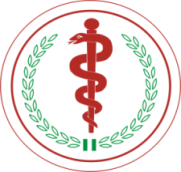 Miejsce realizacjiOddział/Pracownia/Zakład                                    4   Wojskowy  Szpital  Kliniczny z  Polikliniką                      50 – 981  Wrocław, ul. R . Weigla 5Tel./ fax 261 660-……………..------------------------------------------------------------------------Nazwa FirmyPełny adres: kod pocztowy, ulica, numer lokalutel………………...fax………………..fax………………..Proszę o przekazanie sprzętu medycznego nr umowy: ………pełny numer umowy……………….……………………                                              ………………………………………		      data odbioru sprzętu                                                       podpisZałącznik nr 8DOTYCZY ( ZUŻYCIA ) - PROTOKÓŁ WSZCZEPU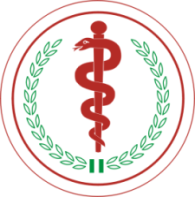 Miejsce realizacjiOddział/Pracownia/Zakład                                    4   Wojskowy  Szpital  Kliniczny z  Polikliniką                      50 – 981  Wrocław, ul. R . Weigla 5 Tel./ fax 261 660-……………..------------------------------------------------------------------------Nazwa FirmyPełny adres: kod pocztowy, ulica, numer lokalutel………………...fax………………..Uprzejmie informuję, że dnia…………..zostały wszczepione:Numer historii choroby  Ilość i rodzaj  Numer seryjny wszczepionego sprzętuMiejsce na fiszki (nalepki):Proszę o uzupełnienie stanu magazynowego oraz o wystawienie faktury VAT za w/w produkt/-ty                                                                                                                 ……………………                   ………………………………………                                                            					    data odbioru sprzętu                            podpisZałącznik nr 9DOTYCZY (ODBIORU) - PROTOKÓŁ ODBIORU TOWARU / SPRZĘTU MEDYCZNEGO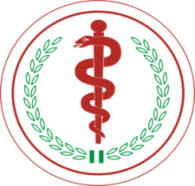 Miejsce realizacjiOddział/Pracownia/Zakład                                    4   Wojskowy  Szpital  Kliniczny z  Polikliniką                      50 – 981  Wrocław, ul. R . Weigla 5tel./ fax 261 660-……………..------------------------------------------------------------------------Nazwa FirmyPełny adres: kod pocztowy, ulica, numer lokalutel………………...fax………………..Proszę o odbiór sprzętu medycznego nr umowy: ………pełny numer umowy……………….  ……………………                                                                                ………………………………………                                                                                           data odbioru sprzętu                                                                                    podpisPakiet 122 100,00Pakiet 242 800,00Pakiet 3133 500,00Pakiet 4306100,00Pakiet 520 000,00Pakiet 1850,00Pakiet 21600,00Pakiet 35000,00Pakiet 411500Pakiet 5740,00Lp.KRYTERIUMWAGA KRYTERIUMSPOSÓB OCENY1.Cena98 %minimalizacja2.Termin dostawy 2%minimalizacjaOGÓŁEMOGÓŁEM100%lp.Opis produktuJednostka MiaryWartość jednostkowa netto (zł)Cena jednostkowa brutto (zł)ILOŚCWartość netto (zł)Cenabrutto (zł)Nazwa, kod producenta, ilość w opakowaniu handlowym, str. materiałow informacyjnych potwierdzająca spełnienie wymaganych parametrówPakiet  1  STENTY STALOWE    CPV 33140000-3 Materiały medyczne Pakiet  1  STENTY STALOWE    CPV 33140000-3 Materiały medyczne Pakiet  1  STENTY STALOWE    CPV 33140000-3 Materiały medyczne Pakiet  1  STENTY STALOWE    CPV 33140000-3 Materiały medyczne Pakiet  1  STENTY STALOWE    CPV 33140000-3 Materiały medyczne Pakiet  1  STENTY STALOWE    CPV 33140000-3 Materiały medyczne Pakiet  1  STENTY STALOWE    CPV 33140000-3 Materiały medyczne Pakiet  1  STENTY STALOWE    CPV 33140000-3 Materiały medyczne Pakiet  1  STENTY STALOWE    CPV 33140000-3 Materiały medyczne Pakiet  1  STENTY STALOWE    CPV 33140000-3 Materiały medyczne Pakiet  1  STENTY STALOWE    CPV 33140000-3 Materiały medyczne 11stenty stalowe (stentgrafty) na balonie, proste , pokrywane obustronnie materiałem PTFE , śr 5-10 mm , dł. 16-59 mmszt.312stenty stalowe (stentgrafty) na balonie  , proste , pokrywane obustronnie materiałem PTFE , śr 12-16 mm , dł. 29, 41,61 mmszt3SumaPakiet  2   SPIRALE, MIKROSFERY, CEWNIKI, KOSZULKI, STENTY   CPV 33140000-3 Materiały medyczne Pakiet  2   SPIRALE, MIKROSFERY, CEWNIKI, KOSZULKI, STENTY   CPV 33140000-3 Materiały medyczne Pakiet  2   SPIRALE, MIKROSFERY, CEWNIKI, KOSZULKI, STENTY   CPV 33140000-3 Materiały medyczne Pakiet  2   SPIRALE, MIKROSFERY, CEWNIKI, KOSZULKI, STENTY   CPV 33140000-3 Materiały medyczne Pakiet  2   SPIRALE, MIKROSFERY, CEWNIKI, KOSZULKI, STENTY   CPV 33140000-3 Materiały medyczne Pakiet  2   SPIRALE, MIKROSFERY, CEWNIKI, KOSZULKI, STENTY   CPV 33140000-3 Materiały medyczne Pakiet  2   SPIRALE, MIKROSFERY, CEWNIKI, KOSZULKI, STENTY   CPV 33140000-3 Materiały medyczne Pakiet  2   SPIRALE, MIKROSFERY, CEWNIKI, KOSZULKI, STENTY   CPV 33140000-3 Materiały medyczne Pakiet  2   SPIRALE, MIKROSFERY, CEWNIKI, KOSZULKI, STENTY   CPV 33140000-3 Materiały medyczne Pakiet  2   SPIRALE, MIKROSFERY, CEWNIKI, KOSZULKI, STENTY   CPV 33140000-3 Materiały medyczne Pakiet  2   SPIRALE, MIKROSFERY, CEWNIKI, KOSZULKI, STENTY   CPV 33140000-3 Materiały medyczne 21platynowe spirale embolizujące 3D,odczepiane elektrycznie  długość systemu dostawczego 150 cm, kompatybilne z cewnikiem dla średnicy światła 0,018” i 0,021”, średnica coila 8, 10, 14 i 20 mm, długości  20, 26, 34, 50 cmSzt.222spirale embolizacyjne Pokryte zwiększającym objętość hydrożelowym polimerem zwiększenie:  5 razy więcej niż tradycyjne spirale dla systemu 0.018" , 4 razy więcej niż tradycyjne spirale dla systemu 0.035" , różne rozmiarySzt.223mikrosfery embolizacyjne na bazie makromeru PVA wielkości: 100-300, 300-500, 500-700, 700-900, 900-1200 mikrometrów, objętości 1 ml lub 2 ml w roztworze soli fizjologicznej, precyzyjnie skalibrowany rozmiar mikrosfer do celowanej embolizacji naczyń o określonej średnicy, ściśliwość 30 % – odkształcające się czasowo po dostarczeniu w miejsce embolizacji powracające do swojego pierwotnego kształtu i nie ulegające fragmentacji, barwione na kolor niebieski , pakowane w strzykawki kodowane kolorem w celu łatwiejszej identyfikacji rozmiaru mikrosfer, kompatybilność z mikrocewnikiem: 100-300 : 0,010” / 300-500: 0,014” / 500-700: 0,021” / 700-900: 0,023” / 900-1200: 0,035”, brak ryzyka blokowania mikrocewnika, stała wielkość sfer w wybranej frakcjiSzt.324mikrosfery embolizacyjne na bazie mikromeru PVA modyfikowane grupami sulfonowymi trzy wielkości:100-300, 300-500, 500-700  mikrometrów ; objętości 2 ml w roztworze 6 ml soli fizjologicznej, Precyzyjnie skalibrowany rozmiar mikrosfer do celowanej chemoembolizacji guzów wątroby, przeznaczone do powolnego uwalniania chemioterapeutyku do komórek tkanki guza (do 14 dni od wykonania zabiegu), obciążanie DC Bead doxorubicyną oraz irinotekanem, Ściśliwe (ściśliwość 30 %) – odkształcające się czasowo w celu łatwiejszego pasażu przez cewnik, po dostarczeniu w miejsce embolizacji i stałym, powolnym uwolnieniu chemioterapeutyku powracające do swojego pierwotnego kształtu i wielkości , oraz nie ulegają fragmentacji , Barwione na kolor niebieski w celu wizualizacji w trakcie przygotowania  i podawania, Zmieniają kolor na czerwony po obciążeniu doksorubicyną, na kolor turkusowy po obciążeniu irinotekanem obciążane w warunkach aseptycznych mogą być przechowywane w lodówce (temp. 2-8ْ C) przez okres 14 dni , Po obciążeniu chemioterapeutykiem zmniejszają średnicę o 20%, a po uwolnieniu chemioterapeutyku wracają do poprzedniej wielkości , Pakowane w fiolki kodowane kolorem w celu łatwiejszej identyfikacji rozmiaru mikrosfer , Kompatybilność z mikrocewnikiem: - 100-300 : 0,010”;  - 300-500: 0,014” ; - 500-700: 0,021”, Brak ryzyka blokowania mikrocewnika , Stała wielkość sfer w wybranej frakcjiSzt.225cewnik prowadzący dla mikrocewnika / cewnik diagnostyczny superselektywny / cewnik hydrofilny obwodowy, Średnice 4 Fr, 5 Fr, Długości 65, 80, 100, 110, 120, 150 cm, Kompatybilny z prowadnikiem 0,038”, Duża średnica wewnętrzna 0,042” (1,07 mm) taka sama dla 4 Fr i 5 Fr, Atraumatyczna, miękka końcówka (koniec dystalny bez zbrojenia), Dystalna część pokryta warstwą hydrofilną na długości 15, 25, lub 40 cm, bardzo dobre przechodzenie przez okluzje obwodowe, Kontrola trakcji 1:1, Duży wybór krzywizn, w tym krzywizny z otworami bocznymi , Dwuwarstwowa ściana zbudowana z PTFE (poliuretanu): warstwa zewnętrzna bardziej miękka, warstwa wewnętrzna z PTFE utwrdzonego nylonem – sztywniejsza i twardsza, 4 Fr zbrojony podwójnym oplotem ze stali nierdzewnej (dystalne 15 cm bez zbrojenia ; max ciśnienie podania kontrastu p=750 psi), 5 Fr zbrojony pojedynczym oplotem ze stali nierdzewnej (dystalne 10 cm bez zbrojenia ; max ciśnienie podania kontrastu p=1000 psi)Szt.1026cewnik diagnostyczny selektywny do angiografii naczyń obwodowych i mózgowych Średnice 4 , 5 Fr (5 Fr selective-flush, 4 Fr more selective), duża średnica wewnętrzna:  - 0,041”/ 1.03 mm dla 4 Fr, - 0,047” / 1.20 mm dla 5 Fr; dwuwarstwowa ściana poliuretanowa z PTFE z wewnętrzną warstwą utwardzoną nylonem ; zbrojony podwójnym oplotem stalowym, ; kontrola trakcji 1:1 – precyzyjna manipulacja, wysoka odporność na załamanie struktury podłużnej ; dystalne 2 cm bez zbrojenia, miękka, atraumatyczna końcówka; flowrate 4 -22 ml/sek, ciśnienie podania kontrastu do 1000 psiSzt.20027Cewnik wspierający do trudnych przejść, kompatybilny z prowadnikiem 0,035”, koszulką 4 Fr, długości  65, 90, 135, 150 cm, powłoka hydrofilna na odcinku dystalnym 40 cm, podwójny oplot stalowy, 3 markery, Końcówka dystalna taperowana ( o stożkowatym kształcie), Kształt prosty lub zagięty pod kątem 30 stopniSzt.328Prowadniki hydrofilne nitinolowe: Średnice 0,018” / 0,025” / 0,032” /  0,035”, Długości 50, 80, 120, 150 cm, Długości ściętej końcówki rdzenia (taper) short=1 cm,  regular=3 cm,Long=5 cm; Rdzeń nitinolowy zatopiony w poliuretanie, odporność na załamanie struktury podłużnej, rdzeń wykonany „z jednego kawałka”, kontrola trakcji 1:1, W poliuretan  zatopione nitki wolframowe, Atraumatyczna końcówka, delikatna dla ściany naczynia, z pamięcią kształtu, Trwała powłoka hydrofilna, Z prostą / zakrzywioną końcówką / końcówką zakrzywioną w kształcie litery J /Krzywizna Bolia,  w wersji o standardowej sztywności, sztywnej, półsztywnej, w wersji z kształtowalną końcówkąSzt.1029koszulka udowa rozszerzalna , z dedykowanym balonem, Mała średnica początkowa , Łatwe przejście przez trudne anatomie, Łatwe usuwanie koszulki, technologia CDT – Controlled Deployment Technology – dostosowuje się do naturalnej elastyczności tkanek i tętnic, umożliwia łatwe usunięcie i zamknięcie miejsca nakłucia. Rozmiary: 18 Fr x 25 cm; 18 Fr x 35 cm ; 19 Fr x 25 cm ; 19 Fr x 35 cm ;         21 Fr x 25 cm ;21 Fr x 35 cm, długość robocza 25 cm, 35 cm, tip 5.3 Fr / 1.8 mmszt.1210długa koszulka prowadząca Zbrojona, hydrofilna,  Średnice 5 - 8 Fr, długość 45 cm, Kompatybilna z prowadnikiem 0,038”, średnica wewnętrzna: 0,076” (1,93 mm) dla 5 Fr ; 0,087” (2,20 mm) dla 6 Fr ;  0,100” (2,54 mm) dla 7 Fr; Dystalne pokrycie hydrofilne: 5 cm; , Zbrojona oplotem stalowym , odporność na zgięcia i załamania struktury podłużnej,, Brak owalizacji światła na zgięciu, koszulka widoczna w skopii na całej długości, złoty marker 5 mm od końca dystalnego Szt.3211długa koszulka prowadząca Zbrojona, hydrofilna, Średnice 5 - 8 Fr, długość 65 cm, Kompatybilna z prowadnikiem 0,038”, Duża średnica wewnętrzna: 0,076” (1,93 mm) dla 5 Fr ; 0,087” (2,20 mm) dla 6 Fr ;  0,100” (2,54 mm) dla 7 Fr, Dystalne pokrycie hydrofilne 35 cm , Zbrojona oplotem stalowym – duża odporność na zgięcia i załamania struktury podłużnej, Brak owalizacji światła na zgięciu, koszulka widoczna w skopii na całej długości, złoty marker 5 mm od końca dystalnegoSzt.3212długa koszulka prowadząca Zbrojona, hydrofilna, z markerem na końcu, Średnice 5 - 8 Fr, długość 90 cm, Kompatybilna z prowadnikiem 0,038”, Duża średnica wewnętrzna: 0,076” (1,93 mm) dla 5 Fr ; 0,087” (2,20 mm) dla 6 Fr ;  0,100” (2,54 mm) dla 7 Fr, Dystalne pokrycie hydrofilne 15 cm , Zbrojona oplotem stalowym – duża odporność na zgięcia i załamania struktury podłużnej,Brak owalizacji światła na zgięciu, koszulka widoczna w skopii na całej długości, złoty marker 5 mm od końca dystalnegoSzt.3213mikrocewnik hydrofilny superselektywny / terapeutyczny
średnice 2.4, 2.8 Fr  lub 2.7 (coaxial type) w zestawie z prowadnikiem 0,021” z markerem na dystalnych 3 cm
powłoka hydrofilna 
 trójwarstwowa budowa ściany: wewnętrznie poliuretan PTFE, środkowo zbrojenie wolframowym oplotem, zewnętrznie poliester elastomer
odporność na załamanie, ściskanie, zginanie, brak owalizacji światła na zgięciu
wolframowy oplot w warstwie środkowej zmieniający gęstość wraz z długością mikrocewnika: kontrola trakcji 1:1, większa elastyczność części dystalnej na ostatnich 30 mm
atraumatyczna, miękka końcówka na ostatnich 0.9 mm pozbawiona wolframowej spiralki, kształtowalna mandrylem
przepływ kontrastu przy dużych ciśnieniach (max. 750 - 900 psi) do 4,2 ml/sek.
kompatybilność z wieloma środkami embolizacyjnymi, takimi jak: cząsteczki PVA, NBCA, etanol, lipiodol, płynne środki embolizacyjne, mikrosfery, różne środki kontrastowe oraz DMSO
długości 110, 130, 150 cm
duża średnica wewnętrzna:
 - 0,023” (0,57 mm) dla 2.4 Fr (kompatybilny z prowadnikiem 0,018”)
- 0,025” (0,65 mm) dla 2.7 Fr (kompatybilny z prowadnikiem 0,021”)
- 0,027” (0,70 mm) dla 2.8 Fr (kompatybilny z prowadnikiem 0,021”)Szt.30214obwodowy prowadnik diagnostyczno-interwencyjny- zastosowanie w Crossover, oraz do różnego typu zmian, Średnica 0,014”; 0,018”; 0,035’’ , Długość 180 cm, , 3 cm elastycznej końcówki , 25 cm dystalne pokryte hydrofilnie o sztywności standardowego prowadnika , Dalsza część bez pokrycia hydrofilnego z extra sztywnym rdzeniem nitinolowym pokryta PTFE Szt.3215obwodowy prowadnik diagnostyczno-interwencyjny  selektywne wejście do naczynia oraz interwencja, zastosowanie w Crossover oraz do różnego typu zmian, efektywność i bezpieczeństwo, Średnica 0,014”; 0,018”; 0,035’’ , Długość 260 cm, 300 cm, 3 cm elastycznej końcówki , 25 cm dystalne pokryte hydrofilnie o sztywności standardowego prowadnika , Dalsza część bez pokrycia hydrofilnego z extra sztywnym rdzeniem nitinolowym pokryta PTFE Szt.3216Prowadniki hydrofilne nitinolowe: Średnice 0,018” / 0,025” / 0,032” /  0,035”; Długości 180, 220, 260, 300 cmm, Długości ściętej końcówki rdzenia (taper) short=1 cm,  regular=3 cm, Long=5 cm, Rdzeń nitinolowy zatopiony w poliuretanie, odporność na załamanie struktury podłużnej, rdzeń wykonany „z jednego kawałka”, kontrola trakcji 1:1, W poliuretan  zatopione nitki wolframowe, Atraumatyczna końcówka, delikatna dla ściany naczynia, z pamięcią kształtu, Trwała powłoka hydrofilna, Z prostą / zakrzywioną końcówką / końcówką zakrzywioną w kształcie litery J /Krzywizna Bolia,  w wersji o standardowej sztywności, sztywnej, półsztywnej, w wersji z kształtowalną końcówkąSzt.30sumaPakiet  3    STENTGRAFTY STENTY   CPV 33140000-3 Materiały medyczne Pakiet  3    STENTGRAFTY STENTY   CPV 33140000-3 Materiały medyczne Pakiet  3    STENTGRAFTY STENTY   CPV 33140000-3 Materiały medyczne Pakiet  3    STENTGRAFTY STENTY   CPV 33140000-3 Materiały medyczne Pakiet  3    STENTGRAFTY STENTY   CPV 33140000-3 Materiały medyczne Pakiet  3    STENTGRAFTY STENTY   CPV 33140000-3 Materiały medyczne Pakiet  3    STENTGRAFTY STENTY   CPV 33140000-3 Materiały medyczne Pakiet  3    STENTGRAFTY STENTY   CPV 33140000-3 Materiały medyczne Pakiet  3    STENTGRAFTY STENTY   CPV 33140000-3 Materiały medyczne Pakiet  3    STENTGRAFTY STENTY   CPV 33140000-3 Materiały medyczne Pakiet  3    STENTGRAFTY STENTY   CPV 33140000-3 Materiały medyczne 31Stentgraft  rozwidlony do leczenia tętniaków aorty brzusznej o budowie modułowej składający się z części głównej i nogawek. Mocowanie stentgraftu nadnerkowe za pomocą korony z haczykami, dwustopniowa kontrola uwalniania.  Korona i haczyki mocujące wykonane z nitynolu. Część główna ( body ) wykonane  z PTFE  wzmacniane  dwuskładnikowym polimerem. Nogawki wykonane z jednego ciągłego drutu/spirali nitinolowej powleczonej PTFE. Stentgraft umożliwiający implantację przy szyi tętniak długości powyżej 7mm.System  wprowadzający o średnicy zewnętrznej 14F  dla części głównej i nogawek. Rozmiary: średnice części aortalnej od 20 do 34mm , średnica części biodrowej od 10-22mm.Przedłużki proksymalne- aortalnej o średnicy: 24mm, 27mm, 31mm. Długość przedłużek 38mm.                                                                                            Stentgraft aortalny o  mocowaniu części proksymalnej typu fish-mouth z 4 parami haczyków oraz systemem 4 uszczelniających pierścieni  nitinolowych , posiadający wskazanie do implantacji w tętniakach  jeśli kąt szyi tętniaka  ≤ 90°. “Main body”:  średnica od 24 do 31mm , długość od 96 do 142mm. Rozmiary  nogawek biodrowych:  średnica od  10 d0 20mm , długość  56 do 106mm. Bezpieczny  mechanizm uwalniania stentgraftu zapobiegający przedwczesnemu uwolnieniu zarówno jego części proksymalnej jak I dystalnej. Elastyczny system dostarczania umożliwiający implantację w krętych naczyniach. Komplet zawiera wszystkie części konieczne do implantacji:  stentgraft, prowadniki, balony, specjalistyczne cewnikiSzt.632Stent nitinolowy samorozprężalny stent o konstrukcji otwarto-komórkowej z siatką wykonaną z PTE w rozmiarze 20 mikronów. Dostępny w systemie OTW i RX. Kompatybilny z prowadnikiem – neuroprotekcją 0,014”  I cewnikiem prowadzącym 8F . W systemie OTW kompatybilny z koszulką 6F. Na dystalnej I proksymalnej części stentu zastosowany 4 markery poprawiające  widoczność w obrazie Rtg. Długości  stentu: 20, 30, 40, 60 [ mm ] . Średnice stentu : 6, 7, 8, 9, 10 [ mm ].Szt.8sumaPakiet  4   STENGRAFTY   CPV 33140000-3 Materiały medyczne  Pakiet  4   STENGRAFTY   CPV 33140000-3 Materiały medyczne  Pakiet  4   STENGRAFTY   CPV 33140000-3 Materiały medyczne  Pakiet  4   STENGRAFTY   CPV 33140000-3 Materiały medyczne  Pakiet  4   STENGRAFTY   CPV 33140000-3 Materiały medyczne  Pakiet  4   STENGRAFTY   CPV 33140000-3 Materiały medyczne  Pakiet  4   STENGRAFTY   CPV 33140000-3 Materiały medyczne  Pakiet  4   STENGRAFTY   CPV 33140000-3 Materiały medyczne  Pakiet  4   STENGRAFTY   CPV 33140000-3 Materiały medyczne  Pakiet  4   STENGRAFTY   CPV 33140000-3 Materiały medyczne  Pakiet  4   STENGRAFTY   CPV 33140000-3 Materiały medyczne  41Stengraft przeznaczony do leczenia tętniaków aorty brzusznej umiejscowionych poniżej tętnic nerkowych  1. Rozwidlony o budowie wielomodułowej                                                                                            2. Część aortalna i biodrowa wykonana z drutu nitinolowego z pokryciem z tkanego poliestru cienkościennego o właściwościach przewyższających odpowiedni materiał stosowany do produkcji protez naczyniowych                                                                                                                                      3. System podnerkowy, wieloczęściowy                                                                                                 4. Umocowanie podnerkowe w postaci 4 par haczyków                                                                           5. Wzmocnienie trzonu na całej długości przy pomocy 2 pierścieni górnych oraz 2 pierścieni dolnych o delikatniejszej strukturze eliminujące możliwość skręcenia trzonu przy zachowaniu bardzo dobrej adaptacji ściany stentgraftu do ściany tętniaka                                                                                                        6. System wprowadzany z jednostronnego dostępu chirurgicznego dla trzonu stengraftu (20-22 F) i dwustronnego dla odnóg biodrowych (18F)                                                                                           7. Rozmiary: część aortalna- średnice 16-34 mm, biodrowa 8-23 mm umożliwiające zaopatrzenie części aortalnej brzusznej w średnicach 16-31,5 mm, części biodrowej 10-23 mm, długość części aortalnej 72-77 mm, długość odnóg 60-140 mm, długość dostawki proksymalnej- kołnierza 40 mm, średnica 19-34 mm     8.Średnica miejsca dokowania odnóg 10,5 mm dla rozmiarów trzonu przy odnogach mających górną część o średnicy 10,5 mm, które w dalszej części mogą być zwężone do 10 mm lub rozszerzone do 23 mm średnicy                                                                                                                                                9. Dodatkowe pierścienie nogawki ipsilateralnej trzonu ułatwiające kaniulację i poprawiające widoczność    10. Tantalowe markery cieniujące na stentgrafcie widoczne w RTG na trzonie minimum 3, na nogawkach prostych minimum 3, nogawki kloszowe minimum 3                                                                             11. Bardzo giętki system wprowadzający do bardzo krętych naczyń                                                       12. Możliwość szybkiego lub wolnego rozprężenia stentgrafu                                                               13. Możliwość wielokrotnej repozycji założonego trzonu wewnątrz aorty                                               14. System magnesów ułatwiających kaniulację rozwidlonego trzonu po stronie kontrlateralnej w celu dołączenia nogawki                                                                                                                             15. Możliwość dodatkowego zaopatrzenia tętniakowato zmienionej tętnicy biodrowej poprzez zastosowanie modułu rozszerzoną kloszowo odnogą biodrową                                                              16. System wprowadzający z hydrofilnym pokryciem umożliwiający bezpieczne dostarczenie stentgraftu do worka tętniaka, odporność na zginanie, bardzo dobre dopasowanie się do anatomii naczyń pacjenta oraz kontrolę szybkości usuwania stentgraftu                                                                                               17. Bardzo giętki system wprowadzający do bardzo krętych naczyń                                                       18. Cewnik centralny wykonany ze splecionego stalowego drutu                                                          19. Osłonka z termoplastycznego fluoropolimeru                                                                                  20. Tantalowe markery                                                                                                                            21. Odporność na złamania                                                                                                                  22. Zestaw wyposażony w odpowiednią ilość balonów i prowadników niezbędnych do zabieguSzt.20SumaPakiet  5     STENGRAFTY OBWODOWE I STENTY NITINOLOWE     CPV 33140000-3 Materiały medyczne Pakiet  5     STENGRAFTY OBWODOWE I STENTY NITINOLOWE     CPV 33140000-3 Materiały medyczne Pakiet  5     STENGRAFTY OBWODOWE I STENTY NITINOLOWE     CPV 33140000-3 Materiały medyczne Pakiet  5     STENGRAFTY OBWODOWE I STENTY NITINOLOWE     CPV 33140000-3 Materiały medyczne Pakiet  5     STENGRAFTY OBWODOWE I STENTY NITINOLOWE     CPV 33140000-3 Materiały medyczne Pakiet  5     STENGRAFTY OBWODOWE I STENTY NITINOLOWE     CPV 33140000-3 Materiały medyczne Pakiet  5     STENGRAFTY OBWODOWE I STENTY NITINOLOWE     CPV 33140000-3 Materiały medyczne Pakiet  5     STENGRAFTY OBWODOWE I STENTY NITINOLOWE     CPV 33140000-3 Materiały medyczne Pakiet  5     STENGRAFTY OBWODOWE I STENTY NITINOLOWE     CPV 33140000-3 Materiały medyczne Pakiet  5     STENGRAFTY OBWODOWE I STENTY NITINOLOWE     CPV 33140000-3 Materiały medyczne Pakiet  5     STENGRAFTY OBWODOWE I STENTY NITINOLOWE     CPV 33140000-3 Materiały medyczne 511. Stentgraft obwodowy wykonany z nitynolu pokrytego wewnętrznie PTFE; ŚREDNICA 5-8 MM DŁ 2,5 CM;  śr. 5-13 mm dł 5 cm; śr. 5-13mm dł 10cm;śr.  5-10mm dł 15 cm; system wprowadzający na prowadniku 0,035’’
możliwość łączenia stentgraftów teleskopowo z możliwością zamiany na stentgraft o tych samych parametrach impregnowany heparyną uwalnianą przez okres co najmniej 12 tygodniszt2522.Stent nitinolowy o części pokrywanej i nagiej dedykowany do TIPSS
samorozprężalny; częściowo pokryty materiałem PTFE; część niepokryta o długości 2 cm; średnice 8,10 mm; długość 6-10cm
część naga implantowana przez zsunięcie koszulki, pokrywana przez blokadę cięgłemszt2SumaPAKIET NR …………………….Pełna nazwa sprzętu medycznegoPAKIET NR …………………….Pełna nazwa sprzętu medycznegoPAKIET NR …………………….Pełna nazwa sprzętu medycznegoPAKIET NR …………………….Pełna nazwa sprzętu medycznegoPAKIET NR …………………….Pełna nazwa sprzętu medycznegoPAKIET NR …………………….Pełna nazwa sprzętu medycznegoPAKIET NR …………………….Pełna nazwa sprzętu medycznegoPAKIET NR …………………….Pełna nazwa sprzętu medycznegoPAKIET NR …………………….Pełna nazwa sprzętu medycznegolp.Przedmiot umowyJednostka miaryCena jednostkowa nettoCena jednostkowa bruttoIlość sztuk przyjęta  do Oddziału/ Pracowni zgodnie z zawartą umowąWartość nettoWartość bruttonazwa producenta, numer katalogowy1Pełna nazwa sprzętu medycznego zgodnie z zawartą umowąsztuka2Pełna nazwa sprzętu medycznego zgodnie z zawartą umowąsztuka3Pełna nazwa sprzętu medycznego zgodnie z zawartą umowąsztuka4Pełna nazwa sprzętu medycznego zgodnie z zawartą umowąsztuka(…)(…)(…)(…)(…)(…)(…)(…)(…)RAZEM PAKIET ……….RAZEM PAKIET ……….RAZEM PAKIET ……….RAZEM PAKIET ……….RAZEM PAKIET ……….RAZEM PAKIET ……….PAKIET NR …………………….Pełna nazwa sprzętu medycznegoPAKIET NR …………………….Pełna nazwa sprzętu medycznegoPAKIET NR …………………….Pełna nazwa sprzętu medycznegoPAKIET NR …………………….Pełna nazwa sprzętu medycznegoPAKIET NR …………………….Pełna nazwa sprzętu medycznegoPAKIET NR …………………….Pełna nazwa sprzętu medycznegoPAKIET NR …………………….Pełna nazwa sprzętu medycznegoPAKIET NR …………………….Pełna nazwa sprzętu medycznegoPAKIET NR …………………….Pełna nazwa sprzętu medycznegolp.Przedmiot umowyJednostka miaryCena jednostkowa nettoCena jednostkowa bruttoIlość sztuk przyjęta  do Oddziału/ Pracowni zgodnie z zawartą umowąWartość nettoWartość bruttonazwa producenta, numer katalogowy1Pełna nazwa sprzętu medycznego zgodnie z zawartą umowąsztuka2Pełna nazwa sprzętu medycznego zgodnie z zawartą umowąsztuka3Pełna nazwa sprzętu medycznego zgodnie z zawartą umowąsztuka4Pełna nazwa sprzętu medycznego zgodnie z zawartą umowąsztuka(…)(…)(…)(…)(…)(…)(…)(…)(…)RAZEM PAKIET ……….RAZEM PAKIET ……….RAZEM PAKIET ……….RAZEM PAKIET ……….RAZEM PAKIET ……….RAZEM PAKIET ……….